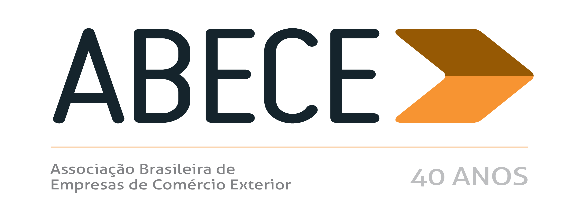 RESENHA SEMANAL ABECEPrezado Associado,Segue resumo das normas que consideramos mais relevantes para os associados veiculadas nas semanas de 26 a 30 de setembro de 2016, 3 a 7 de outubro,  10 a 14 de outubro de 2016, e 17 a 21 de outubro de 2016.Trata-se de informação de caráter exclusivo para associados com divulgação restrita.Para cancelar o recebimento, solicitamos enviar mensagem neste e.mail.AtenciosamenteSecretaria Executiva da ABECERESOLUÇÃO CAMEX Nº 80,  DE 28 DE SETEMBRO DE 2016 (DOU 29/9/2016) RESOLUÇÃO CAMEX Nº 81,  DE 28 DE SETEMBRO DE 2016 (DOU 29/9/2016) RESOLUÇÃO CAMEX Nº 82,  DE 28 DE SETEMBRO DE 2016 (DOU 29/9/2016) – RESOLUÇÃO CAMEX Nº 83,  DE 28 DE SETEMBRO DE 2016 (DOU 29/9/2016) PROTOCOLO ICMS 56, DE 23 DE SETEMBRO DE 2016 (DOU 28/9/2016) ATO DECLARATÓRIO EXECUTIVO Nº 77, DE 22 DE SETEMBRO DE 2016 (DOU 28/9/2016) RESOLUÇÃO CAMEX No 92, DE 29 DE SETEMBRO DE 2016 (DOU 30/9/2016)RESOLUÇÃO CAMEX Nº 95, DE 10 DE OUTUBRO DE 2016 (DOU 11/10/2016) E PORTARIA SECEX Nº 44, DE 17 DE OUTUBRO DE 2016 (D.O.U. de 18/10/2016) RESOLUÇÃO CAMEX Nº 98,  DE 10 DE OUTUBRO DE 2016 (DOU 11/10/2016) NOTÍCIAS SISCOMEX IMPORTAÇÃO Nº 94, DE 06 DE OUTUBRO DE 2016 NOTÍCIAS SISCOMEX IMPORTAÇÃO Nº 95, DE 06 DE OUTUBRO DE 2016NOTÍCIAS SISCOMEX IMPORTAÇÃO Nº 96, DE 10 DE OUTUBRO DE 2016NOTÍCIAS SISCOMEX IMPORTAÇÃO Nº 97, DE 10 DE OUTUBRO DE 2016 NOTÍCIAS SISCOMEX IMPORTAÇÃO Nº 98 E 99, DE 19 DE OUTUBRO DE 2016SOLUÇÕES DE CONSULTA Nº 10.076 A 10.084, 10.086 E 10.087, DE 19 A 30 DE SETEMBRO DE 2016 (DOU 05/10/2016) SOLUÇÃO DE DIVERGÊNCIA Nº 7, DE 23 DE AGOSTO DE 2016(DOU 11/10/2016) ANEXORESOLUÇÃO No 80, DE 28 DE SETEMBRO DE 2016 (DOU 29/9/2016)
Altera a lista de autopeças constante dos Anexos I e II da Resolução CAMEX no 116, de 18 de dezembro de 2014.O COMITÊ EXECUTIVO DE GESTÃO – GECEX – DA CÂMARA DE COMÉRCIO EXTERIOR - CAMEX, por intermédio de seu Presidente, no uso da atribuição que lhe confere o § 4o do art. 5o do Decreto no 4.732, de 10 de junho de 2003, e come com fundamento no inciso XIV do art. 2o do mesmo diploma legal,CONSIDERANDO o disposto no Decreto no 6.500, de 2 de julho de 2008, no Decreto no 8.278, de 27 de junho de 2014, e no Decreto no 8.797, de 30 de junho de 2016, que dispõem sobre a execução do Trigésimo Oitavo, Quadragésimo e Quadragésimo Segundo Protocolos Adicionais ao Acordo de Complementação Econômica no 14, entre os governos da República Argentina e da República Federativa do Brasil, e a Resolução CAMEX nº 61, de 23 de junho de 2015,RESOLVE, ad referendum do Conselho:Art. 1o  Incluir os códigos da Nomenclatura Comum do MERCOSUL – NCM abaixo descritos na lista de autopeças constante do Anexo I da Resolução CAMEX no 116, de 18 de dezembro de 2014:
Art. 1o  Incluir os códigos da Nomenclatura Comum do MERCOSUL – NCM abaixo descritos na lista de autopeças constante do Anexo I da Resolução CAMEX no 116, de 18 de dezembro de 2014:Art. 2o  Incluir os códigos da Nomenclatura Comum do MERCOSUL – NCM abaixo descritos na lista de autopeças constante do Anexo II da Resolução CAMEX no 116, de 18 de dezembro de 2014:Art. 3o  Incluir o código da Nomenclatura Comum do MERCOSUL – NCM abaixo descrito na lista de autopeças constante do Anexo II da Resolução CAMEX no 116, de 18 de dezembro de 2014, conforme descrição a seguir discriminada, com vigência de 12 meses:Art. 4o  O Ex-tarifário abaixo, incluído pela Resolução CAMEX no 49, de 23 de junho de 2016, e descrito na lista de autopeças constante do Anexo I da Resolução CAMEX no 116, de 18 de dezembro de 2014, passa a vigorar com a seguinte redação:Art. 5o  O Ex-tarifário abaixo, incluído pela Resolução CAMEX no 23, de 24 de março de 2016, e descrito na lista de autopeças constante do Anexo I da Resolução CAMEX no 116, de 18 de dezembro de 2014, passa a vigorar com a seguinte redação:Art. 6o  Esta Resolução entra em vigor na data de sua publicação.JOSÉ SERRAPresidente do Comitê Executivo de Gestão – GecexRESOLUÇÃO Nº 81, DE 28 DE SETEMBRO DE 2016

Altera para 2% (dois por cento) as alíquotas do Imposto de Importação incidentes sobre os Bens de Informática e Telecomunicações, na condição de Ex-tarifários.O COMITÊ EXECUTIVO DE GESTÃO – GECEX – DA CÂMARA DE COMÉRCIO EXTERIOR - CAMEX, por intermédio de seu Presidente, no uso da atribuição que lhe confere o § 4o do art. 5o do Decreto no 4.732, de 10 de junho de 2003, e com fundamento no inciso XIV do art. 2º do mesmo diploma legal,Considerando as Decisões no 33/03, 39/05, 13/06, 27/06, 61/07, 58/08, 56/10, 57/10 e 25/15 do Conselho do Mercado Comum do MERCOSUL - CMC e a Resolução CAMEX nº 66, de 14 de agosto de 2014,RESOLVE, ad referendum do Conselho:Art. 1o  Alterar para 2% (dois por cento), até 30 de junho de 2018, as alíquotas ad valorem do Imposto de Importação incidentes sobre os seguintes Bens de Informática e Telecomunicação, na condição de Ex-tarifários:Art. 2o  Alterar para 2% (dois por cento), até 30 de junho de 2017, as alíquotas ad valorem do Imposto de Importação incidentes sobre os seguintes Bens de Informática e Telecomunicação, na condição de Ex-tarifários:Art. 3o  Esta Resolução entra em vigor na data de sua publicação.JOSÉ SERRAPresidente do Comitê Executivo de Gestão – GecexRESOLUÇÃO No 82, DE 28 DE SETEMBRO DE 2016
Altera a Lista Brasileira de Exceções à Tarifa Externa Comum do MERCOSUL.O COMITÊ EXECUTIVO DE GESTÃO – GECEX – DA CÂMARA DE COMÉRCIO EXTERIOR - CAMEX, por intermédio de seu Presidente, no uso da atribuição que lhe confere o § 4o do art. 5o do Decreto no 4.732, de 10 de junho de 2003, e com fundamento no inciso XIV do art. 2o do mesmo diploma legal,CONSIDERANDO o disposto nas Decisões no 58/10 e 26/15 do Conselho Mercado Comum do MERCOSUL – CMC, na Resolução CAMEX no 94, de 8 de dezembro de 2011, e na Resolução CAMEX nº 92, de 24 de setembro de 2015,RESOLVE, ad referendumdo Conselho:Art. 1o  Prorrogar, na Lista de Exceções à Tarifa Externa Comum do MERCOSUL, de que trata o Anexo II da Resolução CAMEX no 94, de 2011, a redução da alíquota do imposto de importação para o código 2905.11.00 da Nomenclatura Comum do MERCOSUL – NCM de que trata o inciso II do art. 1o da Resolução CAMEX no 86, de 2013, e suas posteriores alterações, sem as restrições de prazo e quota previstas no mencionado dispositivo.Art. 2º  No Anexo I da Resolução CAMEX nº 94, de 2011, a alíquota correspondente ao código 2905.11.00 da NCM continua a ser assinalada com o sinal gráfico “#”.Art. 3º  Esta Resolução entra em vigor na data de sua publicação.JOSÉ SERRAPresidente do Comitê Executivo de Gestão – GecexRESOLUÇÃO No 83, DE 28 DE SETEMBRO DE 2016

Altera a Lista Brasileira de Exceções à Tarifa Externa Comum do MERCOSUL.
O COMITÊ EXECUTIVO DE GESTÃO – GECEX – DA CÂMARA DE COMÉRCIO EXTERIOR - CAMEX, por intermédio de seu Presidente, no uso da atribuição que lhe confere o § 4o do art. 5o do Decreto no 4.732, de 10 de junho de 2003, e com fundamento no inciso XIV do art. 2o do mesmo diploma legal,CONSIDERANDO o disposto nas Decisões no 58/10 e 26/15 do Conselho Mercado Comum do MERCOSUL – CMC, na Resolução CAMEX no 94, de 8 de dezembro de 2011, e na Resolução CAMEX nº 92, de 24 de setembro de 2015,RESOLVE, ad referendumdo Conselho:Art. 1o  Na Lista de Exceções à Tarifa Externa Comum do MERCOSUL, de que trata o Anexo II da Resolução CAMEX no 94, de 2011, o Ex-tarifário 001 descrito no código NCM 8516.71.00, da Resolução CAMEX no 18, de 31 de março de 2015, publicada no Diário Oficial da União de 1o de abril de 2015, passa a vigorar com a seguinte redação:Art. 2º  No Anexo I da Resolução CAMEX nº 94, de 2011, a alíquota correspondente ao código 8516.71.00 da NCM continua a ser assinalada com o sinal gráfico “#”.Art. 3º  Esta Resolução entra em vigor na data de sua publicação.JOSÉ SERRAPresidente do Comitê Executivo de Gestão – GecexPROTOCOLO ICMS 56, DE 23 DE SETEMBRO DE 2016 (DOU 28/9/2016)Altera o Protocolo ICMS 113/13 que dispõe sobre as operações realizadas por estabelecimentos industriais localizados na Zona Franca de Manaus por meio de armazém geral localizado no Município de Itajaí - SC. Os Estados do Amazonas e Santa Catarina, neste ato representados por seus Secretários de Fazenda, tendo em vista o disposto nos arts. 102 e 199 da Lei nº 5.172, de 25 de outubro de 1966 (Código Tributário Nacional), resolvem celebrar o seguinte: P R O TO C O L O Cláusula primeira Fica alterado o § 2º da cláusula segunda do Protocolo ICMS 113/13, de 11 de outubro de 2013, com a seguinte redação: "§ 2º Se no prazo de 270 (duzentos e setenta) dias, contados da data da remessa da mercadoria ao armazém geral de Itajaí - SC, não ocorrer a venda da mercadoria ou o seu retorno físico, caso o depositante opte por continuar operando com armazém geral, deverá adotar os seguintes procedimentos: I - efetuar a devolução simbólica da mercadoria para o seu estabelecimento; II - efetuar nova remessa para armazém geral, simbólica, acobertada por Nota Fiscal contendo destaque do ICMS.". Cláusula segunda Este protocolo entra em vigor na data de sua publicação no Diário Oficial da União. ATO DECLARATÓRIO EXECUTIVO Nº 77, DE 22 DE SETEMBRO DE 2016 (DOU 28/9/2016)Certifica como Operador Econômico Autorizado a empresa que especifica. O COORDENADOR NACIONAL DO CENTRO DE CERTIFICAÇÃO E MONITORAMENTO DOS OPERADORES ECONÔMICOS AUTORIZADOS, da COORDENAÇÃO-GERAL DE ADMINISTRAÇÃO ADUANEIRA, instituído por meio da Portaria RFB nº 45, de 8 de janeiro de 2015, no uso da atribuição que lhe confere o art. 18 da Instrução Normativa RFB nº 1598, de 9 de dezembro de 2015, considerando o disposto no art. 33 da Instrução Normativa RFB nº 1598, de 9 de dezembro de 2015, e tendo em vista o que consta do Dôssie nº 10010.027152/0915-46, resolve: Art. 1º. Certificar como Operador Econômico Autorizado, em caráter precário, com prazo de validade indeterminado, na modalidade OEA-S, IMPORTADOR E EXPORTADOR, a empresa REASON TECNOLOGIA S.A., inscrita no CNPJ sob o nº 8 5 . 11 7 . 6 8 7 / 0 0 0 1 - 0 0 . Art. 2º. Esta certificação é extensiva a todos os estabelecimentos da empresa supracitada. Art. 3º. Este Ato Declaratório Executivo entra em vigor na data de sua publicação no Diário Oficial da União. FABIANO QUEIROZ DINIZ RESOLUÇÃO CAMEX No 92, DE 29 DE SETEMBRO DE 2016 (DOU 30/9/2016)Altera a Lista Brasileira de Exceções à Tarifa Externa Comum do MERCOSUL. O CONSELHO DA CÂMARA DE COMÉRCIO EXTERIOR, com fundamento no inciso XIV do art. 2º do Decreto nº 4.732, de 2003, Considerando o disposto nas Decisões nos 58/10 e 26/15 do Conselho Mercado Comum do MERCOSUL - CMC, na Resolução CAMEX no 94, de 8 de dezembro de 2011, e na Resolução CAMEX nº 92, de 24 de setembro de 2015, resolve: Art. 1o Prorrogar, até 31 de dezembro de 2016, a redução da alíquota do imposto de importação para os códigos 0713.33.19 e 0713.33.99 da Nomenclatura Comum do MERCOSUL - NCM de que trata o inciso I do art. 1o da Resolução CAMEX no 58, de 23 de junho de 2016. Art. 2o Revogar o inciso III e o parágrafo único do art. 1º e o inciso I do art. 2º da Resolução CAMEX no 58/2016. Art. 3o As alíquotas correspondentes aos códigos 0713.33.19 e 0713.33.99 da NCM continuam a ser assinaladas com o sinal gráfico "#". Art. 4º Esta Resolução entra em vigor na data de sua publicação. JOSÉ SERRA Presidente do Comitê Executivo de Gestão - Gecex PORTARIA SECEX Nº 44, DE 17 DE OUTUBRO DE 2016 (D.O.U. de 18/10/2016)Estabelece critérios para alocação de cota para importação, determinada pela Resolução CAMEX nº 95, de 10 de outubro de 2016. O SECRETÁRIO DE COMÉRCIO EXTERIOR, SUBSTITUTO, DO MINISTÉRIO DA INDÚSTRIA, COMÉRCIO EXTERIOR E SERVIÇOS, no uso das atribuições que lhe foram conferidas nos incisos I e XIX do art. 17 do Anexo I ao Decreto nº 8.663, de 3 de fevereiro de 2016, tendo em consideração a Resolução CAMEX nº 95, de 10 de outubro 2016, RESOLVE: Art. 1º O inciso LXXXVII do art. 1º do Anexo III da Portaria SECEX nº 23, de 14 de julho de 2011, passa a vigorar com a seguinte redação: “LXXXVII – Resolução CAMEX nº 40, de 20 de abril de 2016, publicada no D.O.U. de 22 de abril de 2016, e Resolução CAMEX nº 95, de 10 de outubro de 2016, publicada no D.O.U. de 11 de outubro de 2016: CÓDIGO NCM DESCRIÇÃO ALÍQUOTA DO II QUANTIDADE VIGÊNCIA 1005.90.10 Em grão 0% 1.000.000 toneladas 22/04/2016 a 31/12/2016 ...................................................................................................................................................”(NR) Art. 2º Esta Portaria entra em vigor na data de sua publicação. RENATO AGOSTINHO DA SILVARESOLUÇÃO Nº 95, DE 10 DE OUTUBRO DE 2016
(Publicada no D.O.U. de 11/10/2016)Altera a Lista Brasileira de Exceções à Tarifa Externa Comum do Mercosul referente ao milho em grão.O CONSELHO DA CÂMARA DE COMÉRCIO EXTERIOR, com fundamento no inciso XIV do art. 2º do Decreto nº 4.732, de 10 de junho de 2003,CONSIDERANDO o disposto nas Decisões nº 58/10 e 26/15 do Conselho Mercado Comum do Mercosul – CMC, na Resolução CAMEX nº 94, de 8 de dezembro de 2011, e na Resolução CAMEX nº 92, de 24 de setembro de 2015,RESOLVE:Art. 1º  Prorrogar, até 31 de dezembro de 2016, a redução da alíquota do imposto de importação para o produto "Em grão", classificado no código 1005.90.10 da Nomenclatura Comum do Mercosul – NCM de que trata o inciso II do art. 1º da Resolução CAMEX nº 40, de 20 de abril de 2016.Parágrafo único.  A redução de que trata o caput deste artigo está limitada a uma quota de 1.000.000 (um milhão) de toneladas, computando-se nesse total as importações efetuadas ao amparo do parágrafo único do art. 1º da Resolução Camex nº 40, de 2016.Art. 2º  A Secretaria de Comércio Exterior – Secex do Ministério da Indústria, Comércio Exterior e Serviços - MDIC editará norma complementar, visando estabelecer os critérios de alocação da quota mencionada no parágrafo único do art. 1º.Art. 3º  No Anexo I da Resolução CAMEX nº 94, de 2011, a alíquota correspondente ao código 1005.90.10 da NCM continua a ser assinalada com o sinal gráfico “#”.Art. 4º  Esta Resolução entra em vigor na data de sua publicação.JOSÉ SERRAPresidente do Comitê Executivo de Gestão – GecexRESOLUÇÃO Nº 98, DE 10 DE OUTUBRO DE 2016
(Publicada no D.O.U. de 11/10/2016)Altera a Lista Brasileira de Exceções à Tarifa Externa Comum do MERCOSUL.O CONSELHO DA CÂMARA DE COMÉRCIO EXTERIOR, com fundamento no inciso XIV do art. 2º do Decreto nº 4.732, de 10 de junho de 2003,CONSIDERANDO o disposto nas Decisões nº 58/10 e 26/15 do Conselho Mercado Comum do Mercosul – CMC, na Resolução CAMEX nº 94, de 8 de dezembro de 2011, e na Resolução CAMEX nº 92, de 24 de setembro de 2015,RESOLVE:Art.  1º  Na Lista de Exceções à Tarifa Externa Comum, de que trata o Anexo II da Resolução CAMEX no 94, de 2011:I – excluir os códigos da Nomenclatura Comum do Mercosul – NCM conforme a seguir discriminados:II – incluir, por um período de 12 meses, os códigos da NCM conforme descrições e alíquotas do Imposto de Importação a seguir discriminadas:Art. 2º  No Anexo I da Resolução CAMEX nº 94, de 2011:I - as alíquotas correspondentes aos códigos 0711.51.00 e 2003.10.00 da NCM deixam de ser assinaladas com o sinal gráfico “#”.II - as alíquotas correspondentes aos códigos 4001.22.00 e 4001.29.20 da NCM passam a ser assinaladas com o sinal gráfico “#”.Art. 3º  Esta Resolução entra em vigor na data de sua publicação.
JOSÉ SERRAPresidente do Comitê Executivo de Gestão – Gecex06/10/2016 - Notícia Siscomex Importação n° 94/2016Informamos que, desde 04/10/2016, as importações dos produtos classificados nas NCM 8415.82.10 e 8415.10.11 estão dispensadas de licenciamento com anuência do DECEX.Departamento de Operações de Comércio Exterior06/10/2016 - Notícia Siscomex Importação n° 95/2016Com base na Resolução CONMETRO n° 01/2016, informamos que, a partir de 07/10/2016, terá vigência novo tratamento administrativo, aplicado às importações dos produtos classificados nas NCM 8539.3100; 8539.32.00; 8539.39.00 e 7011.10.10, 7011.10.90, para anuência do INMETRO, conforme abaixo:A)   8539.3100; 8539.32.00; 8539.39.00, e 7011.10.90 – Inclusão de Tratamento Administrativo Mercadoria - Licenciamento Não AutomáticoB)   7011.10.10 – Inclusão de Destaque 001 – “Componentes para lâmpadas, exceto para uso em luz-relâmpago (flash)” – Licenciamento não AutomáticoDepartamento de Operações de Comércio Exterior10/10/2016 - Notícia Siscomex Importação n° 96/2016Com base na Portaria Secex nº 23/2011, informamos que a partir do dia 17/10/2016 terá vigência novo tratamento administrativo aplicado às importações dos produtos classificados na NCM 6202.93.00 – Outros Mantos, etc, de fibras sintéticas ou artificiais, de uso feminino. Os produtos estarão sujeitos a licenciamento não-automático com anuência do DECEX delegada ao Banco do Brasil.Nos casos de mercadorias embarcadas anteriormente ao inicio da vigência desse tratamento e não sujeitas a tratamento administrativo mais restritivo anteriormente, as correspondentes licenças de importação poderão ser deferidas sem restrição de embarque desde que tenham sido registradas no Siscomex em até 30 dias da data de inclusão da anuência do DECEX, na forma dos parágrafos 3º e 4º do artigo 17 da Portaria SECEX nº 23/2011. Após esse prazo, a retirada da restrição ficará condicionada à apresentação do respectivo conhecimento de embarque para o Banco do Brasil.Departamento de Operações de Comércio Exterior10/10/2016 - Notícia Siscomex Importação n° 97/2016Informamos que, a partir do dia 10/10/2016, os destaques 001, 002 e 999 da NCM 8481.80.95 estão dispensados de licenciamento com anuência do DECEX.Departamento de Operações de Comércio Exterior.Você está aqui: Página Inicial Informações Notícias Siscomex Importação 19/10/2016 - Notícia Siscomex Importação nº 98/201619/10/2016 - Notícia Siscomex Importação nº 98/2016Com base na Lei 9.782, de janeiro de 1999 e na Resolução ANVISA RDC 81, de 05 de novembro de 2008, informamos que a partir do dia 01/10/2016 haverá alterações nos tratamentos administrativos aplicados a importações de produtos sujeitos à anuência prévia da Agência Nacional de Vigilância Sanitária – ANVISA.Exclusão das seguintes NCM da anuência da ANVISA:9018.90.40, 9018.90.92, 9018.90.93 e posição 9018Inclusão de destaque nas NCM abaixo no tratamento administrativo para anuência da ANVISA:1) 9018.12.10 – destaque 001: “para uso médico-odonto-hospitalar humano”2) 9018.12.90 – destaque 001: “para uso médico-odonto-hospitalar humano”3) 9018.13.00 – destaque 001: “para uso médico-odonto-hospitalar humano”4) 9018.14.10 – destaque 001: “para uso médico-odonto-hospitalar humano”5) 9018.14.20 – destaque 001: “para uso médico-odonto-hospitalar humano”6) 9018.14.90 – destaque 001: “para uso médico-odonto-hospitalar humano”7) 9018.19.10 – destaque 001: “para uso médico-odonto-hospitalar humano”8) 9018.19.20 – destaque 001: “para uso médico-odonto-hospitalar humano”9) 9018.19.80 – destaque 001: “para uso médico-odonto-hospitalar humano”10) 9018.19.90 – destaque 001: “para uso médico-odonto-hospitalar humano”11) 9018.20.10 – destaque 001: “para uso médico-odonto-hospitalar humano”12) 9018.20.20 – destaque 001: “para uso médico-odonto-hospitalar humano”13) 9018.20.90 – destaque 001: “para uso médico-odonto-hospitalar humano”14) 9018.31.90 – destaque 001: “para uso médico-odonto-hospitalar humano”15) 9018.32.11 – destaque 001: “para uso médico-odonto-hospitalar humano”16) 9018.32.12 – destaque 001: “para uso médico-odonto-hospitalar humano”17) 9018.32.19 – destaque 001: “para uso médico-odonto-hospitalar humano”18) 9018.32.20 – destaque 001: “para uso médico-odonto-hospitalar humano”19) 9018.39.10 – destaque 001: “para uso médico-odonto-hospitalar humano”20) 9018.39.21 – destaque 001: “para uso médico-odonto-hospitalar humano”21) 9018.39.22 – destaque 001: “para uso médico-odonto-hospitalar humano”22) 9018.39.23 – destaque 001: “para uso médico-odonto-hospitalar humano”23) 9018.39.24 – destaque 001: “para uso médico-odonto-hospitalar humano”24) 9018.39.29 – destaque 001: “para uso médico-odonto-hospitalar humano”25) 9018.39.30 – destaque 001: “para uso médico-odonto-hospitalar humano”26) 9018.39.91 – destaque 001: “para uso médico-odonto-hospitalar humano”27) 9018.41.00 – destaque 001: “para uso médico-odonto-hospitalar humano”28) 9018.49.11 – destaque 001: “para uso médico-odonto-hospitalar humano”29) 9018.49.12 – destaque 001: “para uso médico-odonto-hospitalar humano”30) 9018.49.20 – destaque 001: “para uso médico-odonto-hospitalar humano”31) 9018.49.40 – destaque 001: “para uso médico-odonto-hospitalar humano”32) 9018.49.91 – destaque 001: “para uso médico-odonto-hospitalar humano”33) 9018.49.99 – destaque 001: “para uso médico-odonto-hospitalar humano”34) 9018.50.10 – destaque 001: “para uso médico-odonto-hospitalar humano”35) 9018.50.90 – destaque 001: “para uso médico-odonto-hospitalar humano”36) 9018.90.29 – destaque 001: “para uso médico-odonto-hospitalar humano”37) 9018.90.31 – destaque 001: “para uso médico-odonto-hospitalar humano”38) 9018.90.39 – destaque 001: “para uso médico-odonto-hospitalar humano”39) 9018.90.40 – destaque 001: “para uso médico-odonto-hospitalar humano”40) 9018.90.50 – destaque 001: “para uso médico-odonto-hospitalar humano”41) 9018.90.93 – destaque 001: “para uso médico-odonto-hospitalar humano”42) 9018.90.94 – destaque 001: “para uso médico-odonto-hospitalar humano”43) 9018.90.95 – destaque 001: “para uso médico-odonto-hospitalar humano”44) 9018.90.96 – destaque 001: “para uso médico-odonto-hospitalar humano”45) 9018.90.99 – destaque 001: “para uso médico-odonto-hospitalar humano”19/10/2016 - Notícia Siscomex Importação nº 99/2016Retificamos a Notícia Siscomex Importação nº 98, do dia 19/10/2016, para esclarecer que as alterações propostas para as NCM de anuência da ANVISA passarão a valer a partir do dia 01 de novembro de 2016.Departamento de Operações de Comércio ExteriorSOLUÇÃO DE CONSULTA Nº 10.076, DE 19 DE SETEMBRO DE 2016 (DOU 05/10/2016) ASSUNTO: Obrigações Acessórias EMENTA: SISCOSERV. SERVIÇO DE TRANSPORTE INTERNACIONAL. INFORMAÇÕES. RESPONSABILIDADE. A responsabilidade pelo registro no Sistema Integrado de Comércio Exterior de Serviços, Intangíveis e Outras Operações que Produzam Variações no Patrimônio (Siscoserv) é do residente ou domiciliado no País que mantém relação contratual com residente ou domiciliado no exterior para a prestação do serviço. Prestador de serviços de transporte internacional é aquele que se obriga com quem quer enviar coisas (tomador do serviço) a transportá-las de um lugar para outro, entregando-as a quem foi indicado para recebê-las, obrigação esta que se evidencia pela emissão do conhecimento de carga. Quem se obriga a transportar, mas não é operador de veículo, deverá subcontratar alguém que efetivamente faça o transporte. Logo, simultaneamente, será prestador e tomador do serviço de transporte. Se o tomador e o prestador de serviços de transporte internacional e dos serviços a ele conexos forem ambos residentes ou domiciliados no Brasil, não surge a obrigação de prestação de informações no Siscoserv. A pessoa jurídica domiciliada no Brasil não se sujeita a registrar no Siscoserv o serviço de transporte internacional prestado por residente ou domiciliado no exterior, quando o prestador desse serviço for contratado por pessoa também residente ou domiciliada no e x t e r i o r. A pessoa jurídica domiciliada no Brasil que contratar agente de carga residente ou domiciliado no Brasil para operacionalizar o serviço de transporte internacional de mercadoria a ser importada ou exportada, ou de serviços a ele conexos, prestados por residentes ou domiciliados no exterior, será responsável pelo registro desses serviços no Siscoserv na hipótese de o agente de carga apenas representá- la perante o prestador do serviço. Quando o agente de carga, residente ou domiciliado no Brasil, contratar o serviço de transporte, e os serviços a ele conexos, de residentes ou domiciliados no exterior, em seu próprio nome, caberá a ele o registro desses serviços no Siscoserv. O valor da parcela referente à capatazia e às outras taxas, constante do conhecimento de carga, emitido por residente ou domiciliado no exterior, em decorrência da prestação de serviço de transporte internacional de mercadorias, deve ser computado no valor da operação a ser informado no Siscoserv pelo tomador desse serviço, no mesmo código NBS do serviço de transporte de cargas. Nesse caso, é irrelevante que o valor dessas despesas seja repassado a outra pessoa física ou jurídica, por intermédio do agente de carga, por ordem do prestador do serviço de transporte, residente ou domiciliado no exterior. SOLUÇÃO DE CONSULTA VINCULADA ÀS SOLU- ÇÕES DE CONSULTA COSIT Nº 257, DE 26 DE SETEMBRO DE 2014, Nº 222, DE 27 DE OUTUBRO DE 2015, E Nº 226, DE 29 DE OUTUBRO DE 2015. DISPOSITIVOS LEGAIS: Decreto-Lei nº 37, de 1966, art. 37, § 1º; Lei nº 10.406, de 2002 (Código Civil), arts. 730 e 744; Lei nº 12.546, de 2011, art. 25; Portarias Conjuntas RFB/SCS nº 1.908, de 2012, nº 1.820, de 2013, nº 1.895, de 2013, nº 43, de 2015, e nº 768, de 2016; Instrução Normativa RFB nº 800, de 2007, arts. 2º, II, e 3º; Instrução Normativa RFB nº 1.073, de 2010, art. 2º, I; Instrução Normativa RFB nº 1.277, de 2012, art. 1º, caput e §§ 1º, II e III, 3º e 4º; e Instrução Normativa RFB nº 1.396, de 2013, art. 22. IOLANDA MARIA BINS PERIN Chefe SOLUÇÃO DE CONSULTA Nº 10.077, DE 19 DE SETEMBRO DE 2016 ASSUNTO: Obrigações Acessórias EMENTA: SISCOSERV. SERVIÇO DE TRANSPORTE INTERNACIONAL. INFORMAÇÕES. RESPONSABILIDADE. A responsabilidade pelo registro no Sistema Integrado de Comércio Exterior de Serviços, Intangíveis e Outras Operações que Produzam Variações no Patrimônio (Siscoserv) é do residente ou domiciliado no País que mantém relação contratual com residente ou domiciliado no exterior para a prestação do serviço. Prestador de serviços de transporte internacional é aquele que se obriga com quem quer enviar coisas (tomador do serviço) a transportá-las de um lugar para outro, entregando-as a quem foi indicado para recebê-las, obrigação esta que se evidencia pela emissão do conhecimento de carga. Quem se obriga a transportar, mas não é operador de veículo, deverá subcontratar alguém que efetivamente faça o transporte. Logo, simultaneamente, será prestador e tomador do serviço de transporte. Se o tomador e o prestador de serviços de transporte internacional e dos serviços a ele conexos forem ambos residentes ou domiciliados no Brasil, não surge a obrigação de prestação de informações no Siscoserv. A pessoa jurídica domiciliada no Brasil não se sujeita a registrar no Siscoserv o serviço de transporte internacional prestado por residente ou domiciliado no exterior, quando o prestador desse serviço for contratado por pessoa também residente ou domiciliada no e x t e r i o r. A pessoa jurídica domiciliada no Brasil que contratar agente de carga residente ou domiciliado no Brasil para operacionalizar o serviço de transporte internacional de mercadoria a ser importada ou exportada, ou de serviços a ele conexos, prestados por residentes ou domiciliados no exterior, será responsável pelo registro desses serviços no Siscoserv na hipótese de o agente de carga apenas representá-la perante o prestador do serviço. Quando o agente de carga, residente ou domiciliado no Brasil, contratar o serviço de transporte, e os serviços a ele conexos, de residentes ou domiciliados no exterior, em seu próprio nome, caberá a ele o registro desses serviços no S i s c o s e r v. O valor da parcela referente à capatazia e às outras taxas, constante do conhecimento de carga, emitido por residente ou domiciliado no exterior, em decorrência da prestação de serviço de transporte internacional de mercadorias, deve ser computado no valor da operação a ser informado no Siscoserv pelo tomador desse serviço, no mesmo código NBS do serviço de transporte de cargas. Nesse caso, é irrelevante que o valor dessas despesas seja repassado a outra pessoa física ou jurídica, por intermédio do agente de carga, por ordem do prestador do serviço de transporte, residente ou domiciliado no exterior. SOLUÇÃO DE CONSULTA VINCULADA ÀS SOLU- ÇÕES DE CONSULTA COSIT Nº 257, DE 26 DE SETEMBRO DE 2014, Nº 222, DE 27 DE OUTUBRO DE 2015, E Nº 226, DE 29 DE OUTUBRO DE 2015. SISCOSERV. DESPESAS DE VIAGENS AO EXTERIOR. A pessoa jurídica domiciliada no Brasil deve registrar no Siscoserv as despesas de viagens ao exterior de pessoas físicas residentes no País, que se desloquem temporariamente ao exterior, quando se referirem a serviços por ela tomados, e em seu nome faturados, de residentes ou domiciliados no exterior, excepcionandose os gastos pessoais diretamente contratados pelas referidas pessoas físicas, como refeições, hospedagem e locomoção no exterior, os quais são considerados operações da pessoa física. Nas situações em que a pessoa física estiver obrigada a prestar informações no Siscoserv relativas a gastos pessoais no exterior, decorrentes de serviços contratados, em seu nome, com residentes ou domiciliados no exterior, em razão de seu deslocamento, ao exterior, a serviço de pessoa jurídica domiciliada no Brasil, a sua responsabilidade pela não prestação ou pela prestação de forma inexata ou incompleta não se transfere à pessoa jurídica. Tal segregação, contudo, poderá ser afastada caso se verifique que há interesse comum no cometimento da infração, o que configuraria, em tese, a solidariedade quanto à respectiva multa, nos termos do inciso I do art. 124 do Código Tributário Nacional. SOLUÇÃO DE CONSULTA VINCULADA ÀS SOLU- ÇÕES DE CONSULTA COSIT Nº 129, DE 1º DE JUNHO DE 2015, E Nº 57, DE 13 DE MAIO DE 2016. SISCOSERV. AQUISIÇÃO DE REVISTA IMPRESSA. A pessoa jurídica domiciliada no Brasil que adquire a assinatura de revista impressa editada por residente ou domiciliado no exterior não se sujeita a registrar essa transação no Siscoserv, pois a obrigação de registro no Sistema não compreende as operações de compra e venda efetuadas exclusivamente com mercadorias. SOLUÇÃO DE CONSULTA VINCULADA À SOLUÇÃO DE CONSULTA COSIT Nº 125, DE 28 DE MAIO DE 2014. DISPOSITIVOS LEGAIS: Lei nº 5.172, de 1966 (Código Tributário Nacional - CTN), arts. 113, §§1º e 3º, 124, I, 128, 134, parágrafo único, 136, 137 e 138; Decreto-Lei nº 37, de 1966, art. 37, § 1º; Lei nº 10.406, de 2002 (Código Civil), arts. 730 e 744; Lei nº 12.546, de 2011, art. 25; Portarias Conjuntas RFB/SCS nº 1.908, de 2012, nº 1.820, de 2013, nº 1.895, de 2013, nº 43, de 2015, e nº 768, de 2016; Instrução Normativa RFB nº 800, de 2007, arts. 2º, II, e 3º; Instrução Normativa RFB nº 1.073, de 2010, art. 2º, I; Instrução Normativa RFB nº 1.277, de 2012, art. 1º, caput e §§ 1º, II e III, 3º e 4º; e Instrução Normativa RFB nº 1.396, de 2013, art. 22. ASSUNTO: Processo Administrativo Fiscal EMENTA: CONSULTA SOBRE INTERPRETAÇÃO DA LEGISLAÇÃO TRIBUTÁRIA. Não produz efeitos a consulta que não atender aos requisitos legais para a sua apresentação. DISPOSITIVOS LEGAIS: Decreto nº 70.235, de 1972, arts. 46, caput, e 52, I e VIII; Instrução Normativa RFB nº 1.396, de 2013, arts. 3º, § 2º, III, e 18, I e XI. IOLANDA MARIA BINS PERIN Chefe SOLUÇÃO DE CONSULTA Nº 10.078, DE 19 DE SETEMBRO DE 2016 ASSUNTO: Obrigações Acessórias EMENTA: SISCOSERV. SERVIÇO DE TRANSPORTE INTERNACIONAL DE CARGA. INFORMAÇÕES. RESPONSABILIDADE. A pessoa jurídica domiciliada no Brasil que contratar agente de carga residente ou domiciliado no Brasil para operacionalizar o serviço de transporte internacional de mercadoria a ser importada ou exportada, ou de serviços a ele conexos, prestados por residentes ou domiciliados no exterior, será responsável pelo registro desses serviços no Siscoserv na hipótese de o agente de carga apenas representá-la perante o prestador do serviço. Quando o agente de carga, residente ou domiciliado no Brasil, contratar o serviço de transporte, e os serviços a ele conexos, de residentes ou domiciliados no exterior, em seu próprio nome, caberá a ele o registro desses serviços no S i s c o s e r v. O valor da parcela referente à capatazia e às outras taxas, constante do conhecimento de carga, emitido por residente ou domiciliado no exterior, em decorrência da prestação de serviço de transporte internacional de mercadorias, deve ser computado no valor da operação a ser informado no Siscoserv pelo tomador desse serviço, no mesmo código NBS do serviço de transporte de cargas. Nesse caso, é irrelevante que o valor dessas despesas seja repassado a outra pessoa física ou jurídica, por intermédio do agente de carga, por ordem do prestador do serviço de transporte, residente ou domiciliado no exterior. SOLUÇÃO DE CONSULTA VINCULADA ÀS SOLU- ÇÕES DE CONSULTA COSIT Nº 257, DE 26 DE SETEMBRO DE 2014, E Nº 222, DE 27 DE OUTUBRO DE 2015. DISPOSITIVOS LEGAIS: Decreto-Lei nº 37, de 1966, art. 37, § 1º; Lei nº 10.406, de 2002 (Código Civil), arts. 730 e 744; Lei nº 12.546, de 2011, art. 25; Portarias Conjuntas RFB/SCS nº 1.908, de 2012, e nº 1.895, de 2013; Instrução Normativa RFB nº 800, de 2007, arts. 2º, II, e 3º; Instrução Normativa RFB nº 1.277, de 2012, art. 1º, §§ 1º, II, e 4º; e Instrução Normativa RFB nº 1.396, de 2013, art. 22. IOLANDA MARIA BINS PERIN ChefeSOLUÇÃO DE CONSULTA Nº 10.079, DE 21 DE SETEMBRO DE 2016 ASSUNTO: Obrigações Acessórias EMENTA: SISCOSERV. SERVIÇO DE TRANSPORTE INTERNACIONAL. INFORMAÇÕES. RESPONSABILIDADE. A responsabilidade pelo registro no Sistema Integrado de Comércio Exterior de Serviços, Intangíveis e Outras Operações que Produzam Variações no Patrimônio (Siscoserv) é do residente ou domiciliado no País que mantém relação contratual com residente ou domiciliado no exterior para a prestação do serviço. Prestador de serviços de transporte internacional é aquele que se obriga com quem quer enviar coisas, tomador do serviço, a transportá-las de um lugar para outro, entregando-as a quem foi indicado para recebê-las, obrigação esta que se evidencia pela emissão do conhecimento de carga. Quem se obriga a transportar, mas não é operador de veículo, deverá subcontratar alguém que efetivamente faça o transporte. Logo, simultaneamente, será prestador e tomador do serviço de transporte. O valor a informar pelo tomador de um dado serviço é o montante total transferido, creditado, empregado ou entregue ao prestador como pagamento pelos serviços prestados, incluídos os custos incorridos, necessários para a efetiva prestação. Já o prestador informará o montante total do pagamento recebido do tomador pelos serviços que prestou, incluídos os custos incorridos, necessários para a efetiva prestação. Quando o tomador de serviço de transporte não puder discriminar do valor pago a parcela devida ao transportador daquela parcela atribuída ao representante ou ao intermediário por meio de quem foi efetuado o pagamento do serviço principal, o transporte deverá ser informado pelo valor total pago. Se o tomador e o prestador de serviços de transporte internacional e dos serviços a ele conexos forem ambos residentes ou domiciliados no Brasil, não surge a obrigação de prestação de informações no Siscoserv. A pessoa jurídica domiciliada no Brasil não se sujeita a registrar no Siscoserv o serviço de transporte internacional prestado por residente ou domiciliado no exterior, quando o prestador desse serviço for contratado por pessoa também residente ou domiciliada no e x t e r i o r. A pessoa jurídica domiciliada no Brasil que contratar agente de carga residente ou domiciliado no Brasil para operacionalizar o serviço de transporte internacional de mercadoria a ser importada ou exportada, ou de serviços a ele conexos, prestados por residentes ou domiciliados no exterior, será responsável pelo registro desses serviços no Siscoserv na hipótese de o agente de carga apenas representá-la perante o prestador desse serviço. Quando o agente de carga, residente ou domiciliado no Brasil, contratar o serviço de transporte, e os serviços a ele conexos, de residentes ou domiciliados no exterior, em seu próprio nome, caberá a ele o registro desses serviços no Siscoserv. O valor a ser registrado pelo representante é aquele recebido como contraprestação pelo serviço fornecido ao representado (ou a qualquer outro que tenha tomado seus serviços auxiliares), mesmo se a percepção de tal valor se der pela retenção de um montante a título de comissão, quando o representante for autorizado a receber o pagamento em nome do prestador do serviço de transporte (ou a efetuar o pagamento, quando o consolidador atuar na posição de tomador deste serviço). Nas situações em que o agente de carga é obrigado a realizar registros no Siscoserv, a sua responsabilidade pela não prestação ou pela prestação de forma inexata ou incompleta não se transfere a seu cliente. Tal segregação, contudo, poderá ser afastada caso se verifique que há interesse comum no cometimento da infração, o que configuraria, em tese, a solidariedade quanto à respectiva multa, nos termos do inciso I do art. 124 do Código Tributário Nacional. SOLUÇÃO DE CONSULTA VINCULADA ÀS SOLU- ÇÕES DE CONSULTA COSIT Nº 257, DE 26 DE SETEMBRO DE 2014, Nº 222, DE 27 DE OUTUBRO DE 2015, E Nº 57, DE 13 DE MAIO DE 2016. SISCOSERV. ACESSO A BASE DE DADOS. USO DE DIREITOS IMATERIAIS. INTANGÍVEL. A pessoa jurídica domiciliada no Brasil deve registrar no Siscoserv a aquisição de matérias e conteúdos fotográficos constantes de bancos de dados de agências internacionais de notícias domiciliadas no exterior, uma vez que se caracteriza como aquisição de intangíveis. SOLUÇÃO DE CONSULTA VINCULADA À SOLUÇÃO DE CONSULTA COSIT Nº 97, DE 9 DE ABRIL DE 2015. DISPOSITIVOS LEGAIS: Decreto-Lei nº 37, de 1966, art. 37, § 1º; Lei nº 10.406, de 2002 (Código Civil), arts. 730 e 744; Lei nº 12.546, de 2011, art. 25; Portarias Conjuntas RFB/SCS nº 1.908, de 2012, nº 1.895, de 2013, e nº 43, de 2015; Instrução Normativa RFB nº 800, de 2007, arts. 2º, II, e 3º; Instrução Normativa RFB nº 1.277, de 2012, art. 1º, §§ 1º, II, e 4º; e Instrução Normativa RFB nº 1.396, de 2013, art. 22. ASSUNTO: Processo Administrativo Fiscal EMENTA: CONSULTA SOBRE INTERPRETAÇÃO DA LEGISLAÇÃO TRIBUTÁRIA. É ineficaz a consulta que versar sobre fato disciplinado em ato normativo, publicado antes de sua apresentação. DISPOSITIVOS LEGAIS: Decreto nº 70.235, de 1972, art. 52, V; Instrução Normativa RFB nº 1.396, de 2013, art. 18, VII. IOLANDA MARIA BINS PERIN Chefe SOLUÇÃO DE CONSULTA Nº 10.080, DE 26 DE SETEMBRO DE 2016 ASSUNTO: Obrigações Acessórias EMENTA: SISCOSERV. SERVIÇO DE TRANSPORTE INTERNACIONAL. INFORMAÇÕES. RESPONSABILIDADE. A responsabilidade pelo registro no Sistema Integrado de Comércio Exterior de Serviços, Intangíveis e Outras Operações que Produzam Variações no Patrimônio (Siscoserv) é do residente ou domiciliado no País que mantém relação contratual com residente ou domiciliado no exterior para a prestação do serviço. Prestador de serviços de transporte internacional é aquele que se obriga com quem quer enviar coisas (tomador do serviço) a transportá-las de um lugar para outro, entregando-as a quem foi indicado para recebê-las, obrigação esta que se evidencia pela emissão do conhecimento de carga. Quem se obriga a transportar, mas não é operador de veículo, deverá subcontratar alguém que efetivamente faça o transporte. Logo, simultaneamente, será prestador e tomador do serviço de transporte. Se o tomador e o prestador de serviços de transporte internacional e dos serviços a ele conexos forem ambos residentes ou domiciliados no Brasil, não surge a obrigação de prestação de informações no Siscoserv. A pessoa jurídica domiciliada no Brasil não se sujeita a registrar no Siscoserv o serviço de transporte internacional prestado por residente ou domiciliado no exterior, quando o prestador desse serviço for contratado por pessoa também residente ou domiciliada no e x t e r i o r. A pessoa jurídica domiciliada no Brasil que contratar agente de carga residente ou domiciliado no Brasil para operacionalizar o serviço de transporte internacional de mercadoria a ser importada ou exportada, ou de serviços a ele conexos, prestados por residentes ou domiciliados no exterior, será responsável pelo registro desses serviços no Siscoserv na hipótese de o agente de carga apenas representá-la perante o prestador do serviço. Quando o agente de carga, residente ou domiciliado no Brasil, contratar o serviço de transporte, e os serviços a ele conexos, de residentes ou domiciliados no exterior, em seu próprio nome, caberá a ele o registro desses serviços no S i s c o s e r v. O valor da parcela referente à capatazia e às outras taxas, constante do conhecimento de carga, emitido por residente ou domiciliado no exterior, em decorrência da prestação de serviço de transporte internacional de mercadorias, deve ser computado no valor da operação a ser informado no Siscoserv pelo tomador desse serviço, no mesmo código NBS do serviço de transporte de cargas. Nesse caso, é irrelevante que o valor dessas despesas seja repassado a outra pessoa física ou jurídica, por intermédio do agente de carga, por ordem do prestador do serviço de transporte, residente ou domiciliado no exterior. SOLUÇÃO DE CONSULTA VINCULADA ÀS SOLU- ÇÕES DE CONSULTA COSIT Nº 257, DE 26 DE SETEMBRO DE 2014, Nº 222, DE 27 DE OUTUBRO DE 2015, E Nº 226, DE 29 DE OUTUBRO DE 2015. SISCOSERV. DESPESAS DE VIAGENS AO EXTERIOR. A pessoa jurídica domiciliada no Brasil deve registrar no Siscoserv as despesas de viagens ao exterior de pessoas físicas residentes no País, que se desloquem temporariamente ao exterior, quando se referirem a serviços por ela tomados, e em seu nome faturados, de residentes ou domiciliados no exterior, excepcionandose os gastos pessoais diretamente contratados pelas referidas pessoas físicas, como refeições, hospedagem e locomoção no exterior, os quais são considerados operações da pessoa física. SOLUÇÃO DE CONSULTA VINCULADA À SOLUÇÃO DE CONSULTA COSIT Nº 129, DE 1º DE JUNHO DE 2015. DISPOSITIVOS LEGAIS: Decreto-Lei nº 37, de 1966, art. 37, § 1º; Lei nº 10.406, de 2002 (Código Civil), arts. 730 e 744; Lei nº 12.546, de 2011, art. 25; Portarias Conjuntas RFB/SCS nº 1.908, de 2012, nº 1.820, de 2013, nº 1.895, de 2013, nº 43, de 2015, e nº 768, de 2016; Instrução Normativa RFB nº 800, de 2007, arts. 2º, II, e 3º; Instrução Normativa RFB nº 1.073, de 2010, art. 2º, I; Instrução Normativa RFB nº 1.277, de 2012, art. 1º, caput e §§ 1º, II e III, 3º e 4º; e Instrução Normativa RFB nº 1.396, de 2013, art. 22. IOLANDA MARIA BINS PERIN Chefe SOLUÇÃO DE CONSULTA Nº 10.081, DE 26 DE SETEMBRO DE 2016 ASSUNTO: Obrigações Acessórias EMENTA: SISCOSERV. SERVIÇO DE TRANSPORTE INTERNACIONAL. IMPORTAÇÃO POR CONTA E ORDEM. RESPONSABILIDADE PELO REGISTRO. Na importação por conta e ordem de terceiros, se o agente de carga, domiciliado no Brasil, apenas representar a pessoa jurídica tomadora do serviço de transporte internacional perante o prestador do serviço, residente ou domiciliado no exterior, a responsabilidade pelo registro no Siscoserv será: da pessoa jurídica adquirente, se a pessoa jurídica importadora atuar como interposta pessoa, na condição de mera mandatária da adquirente; da pessoa jurídica importadora, quando ela contratar esse serviço em seu próprio nome. Quando o agente de cargas, domiciliado no Brasil, contratar, com residente ou domiciliado no exterior, em seu próprio nome, o serviço de transporte internacional de carga, caberá a ele o registro desse serviço no Siscos e r v. SOLUÇÃO DE CONSULTA VINCULADA À SOLUÇÃO DE CONSULTA COSIT Nº 23, DE 7 DE MARÇO DE 2016. DISPOSITIVOS LEGAIS: Medida Provisória nº 2158-35, de 2001, art. 80; Lei nº 12.995, de 2014, art. 8º; Instrução Normativa SRF nº 225, de 2002, arts. 1º, parágrafo único, 2º, caput e 3º; Instrução Normativa SRF nº 247, de 2002, arts. 12, 86 e 87; Instrução Normativa RFB nº 1.396, de 2013, art. 22. IOLANDA MARIA BINS PERIN Chefe SOLUÇÃO DE CONSULTA Nº 10.082, DE 26 DE SETEMBRO DE 2016 ASSUNTO: Obrigações Acessórias EMENTA: SISCOSERV. SERVIÇO DE TRANSPORTE INTERNACIONAL DE CARGA. INFORMAÇÕES. RESPONSABILIDADE. A responsabilidade pelo registro no Siscoserv decorre da relação jurídica estabelecida pelo contrato de prestação dos serviços firmado entre residentes e domiciliados no Brasil e residentes e domiciliados no exterior e não das responsabilidades mutuamente assumidas no contrato de compra e venda de mercadorias, as quais dizem respeito apenas ao importador e ao exportador. Prestador de serviço de transporte de carga é alguém que se obriga com quem quer enviar coisas (tomador do serviço) a transportá-las de um lugar para outro, entregando-as a quem foi indicado para recebê-las. A obrigação se evidencia pela emissão do conhecimento de carga. Quem age em nome do tomador ou do prestador de serviço de transporte não é, ele mesmo, prestador ou tomador de tal serviço. Mas é prestador ou tomador de serviços auxiliares conexos, que facilitam a cada interveniente cumprir suas obrigações relativas ao contrato de transporte, quando o faz em seu próprio nome. O agente de carga, domiciliado no Brasil, que for contratado por pessoa jurídica domiciliada no exterior para operacionalizar o serviço de transporte internacional de mercadoria, não será responsável pelo registro desse serviço no Siscoserv na hipótese de ele apenas representá-la perante o prestador, residente ou domiciliado no Brasil ou no exterior. Entretanto, o agente de carga, domiciliado no Brasil, obriga-se a registrar no Módulo Venda do Siscoserv, os serviços prestados, em seu próprio nome, a residente ou domiciliado no exterior, e, no Módulo Aquisição do Siscoserv, os serviços que adquirir, em seu próprio nome, de residentes ou domiciliados no ext e r i o r. O valor a informar pelo tomador de um dado serviço é o montante total transferido, creditado, empregado ou entregue ao prestador como pagamento pelos serviços prestados, incluídos os custos incorridos, necessários para a efetiva prestação. Já o prestador informará o montante total do pagamento recebido do tomador pelos serviços que prestou, incluídos os custos incorridos, necessários para a efetiva prestação. Em ambos os casos, é irrelevante que tenha havido a discriminação das parcelas componentes, mesmo que se refiram a despesas que o prestador estaria apenas "repassando" ao t o m a d o r. SOLUÇÃO DE CONSULTA VINCULADA ÀS SOLU- ÇÕES DE CONSULTA COSIT Nº 257, DE 26 DE SETEMBRO DE 2014, E Nº 222, DE 27 DE OUTUBRO DE 2015. DISPOSITIVOS LEGAIS: Decreto-Lei nº 37, de 1966, art. 37, § 1º; Lei nº 10.406, de 2002 (Código Civil), arts. 730 e 744; Lei nº 12.546, de 2011, art. 25; Portarias Conjuntas RFB/SCS nº 1.908, de 2012, nº 1.895, de 2013, e nº 43, de 2015; Instrução Normativa RFB nº 800, de 2007, arts. 2º, II, e 3º; Instrução Normativa RFB nº 1.277, de 2012, art. 1º, §§ 1º, II, e 4º; e Instrução Normativa RFB nº 1.396, de 2013, art. 22. IOLANDA MARIA BINS PERIN Chefe SOLUÇÃO DE CONSULTA Nº 10.083, DE 29 DE SETEMBRO DE 2016 ASSUNTO: Obrigações Acessórias EMENTA: SISCOSERV. SERVIÇO DE TRANSPORTE INTERNACIONAL. INFORMAÇÕES. RESPONSABILIDADE. A responsabilidade pelo registro no Sistema Integrado de Comércio Exterior de Serviços, Intangíveis e Outras Operações que Produzam Variações no Patrimônio (Siscoserv) é do residente ou domiciliado no País que mantém relação contratual com residente ou domiciliado no exterior para a prestação do serviço. Prestador de serviços de transporte internacional é aquele que se obriga com quem quer enviar coisas (tomador do serviço) a transportá-las de um lugar para outro, entregando-as a quem foi indicado para recebê-las, obrigação esta que se evidencia pela emissão do conhecimento de carga. Quem se obriga a transportar, mas não é operador de veículo, deverá subcontratar alguém que efetivamente faça o transporte. Logo, simultaneamente, será prestador e tomador do serviço de transporte. Se o tomador e o prestador de serviços de transporte internacional e dos serviços a ele conexos forem ambos residentes ou domiciliados no Brasil, não surge a obrigação de prestação de informações no Siscoserv. A pessoa jurídica domiciliada no Brasil não se sujeita a registrar no Siscoserv o serviço de transporte internacional prestado por residente ou domiciliado no exterior, quando o prestador desse serviço for contratado por pessoa também residente ou domiciliada no exterior.A pessoa jurídica domiciliada no Brasil que contratar agente de carga residente ou domiciliado no Brasil para operacionalizar o serviço de transporte internacional de mercadoria a ser importada ou exportada, ou de serviços a ele conexos, prestados por residentes ou domiciliados no exterior, será responsável pelo registro desses serviços no Siscoserv na hipótese de o agente de carga apenas representá-la perante o prestador do serviço. Quando o agente de carga, residente ou domiciliado no Brasil, contratar o serviço de transporte, e os serviços a ele conexos, de residentes ou domiciliados no exterior, em seu próprio nome, caberá a ele o registro desses serviços no S i s c o s e r v. O valor da parcela referente à capatazia e às outras taxas, constante do conhecimento de carga, emitido por residente ou domiciliado no exterior, em decorrência da prestação de serviço de transporte internacional de mercadorias, deve ser computado no valor da operação a ser informado no Siscoserv pelo tomador desse serviço, no mesmo código NBS do serviço de transporte de cargas. Nesse caso, é irrelevante que o valor dessas despesas seja repassado a outra pessoa física ou jurídica, por intermédio do agente de carga, por ordem do prestador do serviço de transporte, residente ou domiciliado no exterior. SOLUÇÃO DE CONSULTA VINCULADA ÀS SOLU- ÇÕES DE CONSULTA COSIT Nº 257, DE 26 DE SETEMBRO DE 2014, Nº 222, DE 27 DE OUTUBRO DE 2015, E Nº 226, DE 29 DE OUTUBRO DE 2015. SISCOSERV. DESPESAS DE VIAGENS AO EXTERIOR. A pessoa jurídica domiciliada no Brasil deve registrar no Siscoserv as despesas de viagens ao exterior de pessoas físicas residentes no País, que se desloquem temporariamente ao exterior, quando se referirem a serviços por ela tomados, e em seu nome faturados, de residentes ou domiciliados no exterior, excepcionandose os gastos pessoais diretamente contratados pelas referidas pessoas físicas, como refeições, hospedagem e locomoção no exterior, os quais são considerados operações da pessoa física. SOLUÇÃO DE CONSULTA VINCULADA À SOLUÇÃO DE CONSULTA COSIT Nº 129, DE 1º DE JUNHO DE 2015. DISPOSITIVOS LEGAIS: Decreto-Lei nº 37, de 1966, art. 37, § 1º; Lei nº 10.406, de 2002 (Código Civil), arts. 730 e 744; Lei nº 12.546, de 2011, art. 25; Portarias Conjuntas RFB/SCS nº 1.908, de 2012, nº 1.895, de 2013, nº 43, de 2015, nº 219, de 2016, e nº 768, de 2016; Instrução Normativa RFB nº 800, de 2007, arts. 2º, II, e 3º; Instrução Normativa RFB nº 1.073, de 2010, art. 2º, I; Instrução Normativa RFB nº 1.277, de 2012, art. 1º, caput e §§ 1º, II e III, 3º, 4º e 8º; e Instrução Normativa RFB nº 1.396, de 2013, art. 22. IOLANDA MARIA BINS PERIN Chefe SOLUÇÃO DE CONSULTA Nº 10.084, DE 29 DE SETEMBRO DE 2016 ASSUNTO: Obrigações Acessórias EMENTA: SISCOSERV. SERVIÇO DE TRANSPORTE INTERNACIONAL. INFORMAÇÕES. RESPONSABILIDADE. A responsabilidade pelo registro no Sistema Integrado de Comércio Exterior de Serviços, Intangíveis e Outras Operações que Produzam Variações no Patrimônio (Siscoserv) é do residente ou domiciliado no País que mantém relação contratual com residente ou domiciliado no exterior para a prestação do serviço. Prestador de serviços de transporte internacional é aquele que se obriga com quem quer enviar coisas (tomador do serviço) a transportá-las de um lugar para outro, entregando-as a quem foi indicado para recebê-las, obrigação esta que se evidencia pela emissão do conhecimento de carga. Quem se obriga a transportar, mas não é operador de veículo, deverá subcontratar alguém que efetivamente faça o transporte. Logo, simultaneamente, será prestador e tomador do serviço de transporte. Se o tomador e o prestador de serviços de transporte internacional e dos serviços a ele conexos forem ambos residentes ou domiciliados no Brasil, não surge a obrigação de prestação de informações no Siscoserv. A pessoa jurídica domiciliada no Brasil não se sujeita a registrar no Siscoserv o serviço de transporte internacional prestado por residente ou domiciliado no exterior, quando o prestador desse serviço for contratado por pessoa também residente ou domiciliada no e x t e r i o r. A pessoa jurídica domiciliada no Brasil que contratar agente de carga residente ou domiciliado no Brasil para operacionalizar o serviço de transporte internacional de mercadoria a ser importada ou exportada, ou de serviços a ele conexos, prestados por residentes ou domiciliados no exterior, será responsável pelo registro desses serviços no Siscoserv na hipótese de o agente de carga apenas representá-la perante o prestador do serviço. Quando o agente de carga, residente ou domiciliado no Brasil, contratar o serviço de transporte, e os serviços a ele conexos, de residentes ou domiciliados no exterior, em seu próprio nome, caberá a ele o registro desses serviços no S i s c o s e r v. O valor da parcela referente à capatazia e às outras taxas, constante do conhecimento de carga, emitido por residente ou domiciliado no exterior, em decorrência da prestação de serviço de transporte internacional de mercadorias, deve ser computado no valor da operação a ser informado no Siscoserv pelo tomador desse serviço, no mesmo código NBS do serviço de transporte de cargas. Nesse caso, é irrelevante que o valor dessas despesas seja repassado a outra pessoa física ou jurídica, por intermédio do agente de carga, por ordem do prestador do serviço de transporte, residente ou domiciliado no exterior. SOLUÇÃO DE CONSULTA VINCULADA ÀS SOLU- ÇÕES DE CONSULTA COSIT Nº 257, DE 26 DE SETEMBRO DE 2014, Nº 222, DE 27 DE OUTUBRO DE 2015, E Nº 226, DE 29 DE OUTUBRO DE 2015. SISCOSERV. DESPESAS DE VIAGENS AO EXTERIOR. A pessoa jurídica domiciliada no Brasil deve registrar no Siscoserv as despesas de viagens ao exterior de pessoas físicas residentes no País, que se desloquem temporariamente ao exterior, quando se referirem a serviços por ela tomados, e em seu nome faturados, de residentes ou domiciliados no exterior, excepcionandose os gastos pessoais diretamente contratados pelas referidas pessoas físicas, como refeições, hospedagem e locomoção no exterior, os quais são considerados operações da pessoa física. SOLUÇÃO DE CONSULTA VINCULADA À SOLUÇÃO DE CONSULTA COSIT Nº 129, DE 1º DE JUNHO DE 2015. DISPOSITIVOS LEGAIS: Decreto-Lei nº 37, de 1966, art. 37, § 1º; Lei nº 10.406, de 2002 (Código Civil), arts. 730 e 744; Lei nº 12.546, de 2011, art. 25; Portarias Conjuntas RFB/SCS nº 1.908, de 2012, nº 1.895, de 2013, nº 43, de 2015, nº 219, de 2016, e nº 768, de 2016; Instrução Normativa RFB nº 800, de 2007, arts. 2º, II, e 3º; Instrução Normativa RFB nº 1.073, de 2010, art. 2º, I; Instrução Normativa RFB nº 1.277, de 2012, art. 1º, caput e §§ 1º, II e III, 3º, 4º e 8º; e Instrução Normativa RFB nº 1.396, de 2013, art. 22. IOLANDA MARIA BINS PERIN Chefe SOLUÇÃO DE CONSULTA Nº 10.085, DE 30 DE SETEMBRO DE 2016 ASSUNTO: Obrigações Acessórias EMENTA: SISCOSERV. SERVIÇO DE TRANSPORTE INTERNACIONAL. INFORMAÇÕES. RESPONSABILIDADE. A responsabilidade pelo registro no Sistema Integrado de Comércio Exterior de Serviços, Intangíveis e Outras Operações que Produzam Variações no Patrimônio (Siscoserv) é do residente ou domiciliado no País que mantém relação contratual com residente ou domiciliado no exterior para a prestação do serviço. Prestador de serviços de transporte internacional é aquele que se obriga com quem quer enviar coisas (tomador do serviço) a transportá-las de um lugar para outro, entregando-as a quem foi indicado para recebê-las, obrigação esta que se evidencia pela emissão do conhecimento de carga. Quem se obriga a transportar, mas não é operador de veículo, deverá subcontratar alguém que efetivamente faça o transporte. Logo, simultaneamente, será prestador e tomador do serviço de transporte. Se o tomador e o prestador de serviços de transporte internacional e dos serviços a ele conexos forem ambos residentes ou domiciliados no Brasil, não surge a obrigação de prestação de informações no Siscoserv. A pessoa jurídica domiciliada no Brasil não se sujeita a registrar no Siscoserv o serviço de transporte internacional prestado por residente ou domiciliado no exterior, quando o prestador desse serviço for contratado por pessoa também residente ou domiciliada no e x t e r i o r. A pessoa jurídica domiciliada no Brasil que contratar agente de carga residente ou domiciliado no Brasil para operacionalizar o serviço de transporte internacional de mercadoria a ser importada ou exportada, ou de serviços a ele conexos, prestados por residentes ou domiciliados no exterior, será responsável pelo registro desses serviços no Siscoserv na hipótese de o agente de carga apenas representá-la perante o prestador do serviço. Quando o agente de carga, residente ou domiciliado no Brasil, contratar o serviço de transporte, e os serviços a ele conexos, de residentes ou domiciliados no exterior, em seu próprio nome, caberá a ele o registro desses serviços no S i s c o s e r v. O valor da parcela referente à capatazia e às outras taxas, constante do conhecimento de carga, emitido por residente ou domiciliado no exterior, em decorrência da prestação de serviço de transporte internacional de mercadorias, deve ser computado no valor da operação a ser informado no Siscoserv pelo tomador desse serviço, no mesmo código NBS do serviço de transporte de cargas. Nesse caso, é irrelevante que o valor dessas despesas seja repassado a outra pessoa física ou jurídica, por intermédio do agente de carga, por ordem do prestador do serviço de transporte, residente ou domiciliado no exterior. SOLUÇÃO DE CONSULTA VINCULADA ÀS SOLU- ÇÕES DE CONSULTA COSIT Nº 257, DE 26 DE SETEMBRO DE 2014, Nº 222, DE 27 DE OUTUBRO DE 2015, E Nº 226, DE 29 DE OUTUBRO DE 2015. SISCOSERV. DESPESAS DE VIAGENS AO EXTERIOR. A pessoa jurídica domiciliada no Brasil deve registrar no Siscoserv as despesas de viagens ao exterior de pessoas físicas residentes no País, que se desloquem temporariamente ao exterior, quando se referirem a serviços por ela tomados, e em seu nome faturados, de residentes ou domiciliados no exterior, excepcionandose os gastos pessoais diretamente contratados pelas referidas pessoas físicas, como refeições, hospedagem e locomoção no exterior, os quais são considerados operações da pessoa física. SOLUÇÃO DE CONSULTA VINCULADA À SOLUÇÃO DE CONSULTA COSIT Nº 129, DE 1º DE JUNHO DE 2015. DISPOSITIVOS LEGAIS: Decreto-Lei nº 37, de 1966, art. 37, § 1º; Lei nº 10.406, de 2002 (Código Civil), arts. 730 e 744; Lei nº 12.546, de 2011, art. 25; Portarias Conjuntas RFB/SCS nº 1.908, de 2012, nº 1.895, de 2013, nº 43, de 2015, nº 219, de 2016, e nº 768, de 2016; Instrução Normativa RFB nº 800, de 2007, arts. 2º, II, e 3º; Instrução Normativa RFB nº 1.073, de 2010, art. 2º, I; Instrução Normativa RFB nº 1.277, de 2012, art. 1º, caput e §§ 1º, II e III, 3º, 4º e 8º; e Instrução Normativa RFB nº 1.396, de 2013, art. 22. IOLANDA MARIA BINS PERIN Chefe SOLUÇÃO DE CONSULTA Nº 10.086, DE 30 DE SETEMBRO DE 2016 ASSUNTO: Obrigações Acessórias EMENTA: SISCOSERV. SERVIÇO DE TRANSPORTE INTERNACIONAL. INFORMAÇÕES. RESPONSABILIDADE. A responsabilidade pelo registro no Sistema Integrado de Comércio Exterior de Serviços, Intangíveis e Outras Operações que Produzam Variações no Patrimônio (Siscoserv) é do residente ou domiciliado no País que mantém relação contratual com residente ou domiciliado no exterior para a prestação do serviço. Prestador de serviços de transporte internacional é aquele que se obriga com quem quer enviar coisas (tomador do serviço) a transportá-las de um lugar para outro, entregando-as a quem foi indicado para recebê-las, obrigação esta que se evidencia pela emissão do conhecimento de carga. Quem se obriga a transportar, mas não é operador de veículo, deverá subcontratar alguém que efetivamente faça o transporte. Logo, simultaneamente, será prestador e tomador do serviço de transporte. Se o tomador e o prestador de serviços de transporte internacional e dos serviços a ele conexos forem ambos residentes ou domiciliados no Brasil, não surge a obrigação de prestação de informações no Siscoserv. A pessoa jurídica domiciliada no Brasil não se sujeita a registrar no Siscoserv o serviço de transporte internacional prestado por residente ou domiciliado no exterior, quando o prestador desse serviço for contratado por pessoa também residente ou domiciliada no e x t e r i o r. A pessoa jurídica domiciliada no Brasil que contratar agente de carga residente ou domiciliado no Brasil para operacionalizar o serviço de transporte internacional de mercadoria a ser importada ou exportada, ou de serviços a ele conexos, prestados por residentes ou domiciliados no exterior, será responsável pelo registro desses serviços no Siscoserv na hipótese de o agente de carga apenas representá-la perante o prestador do serviço. Quando o agente de carga, residente ou domiciliado no Brasil, contratar o serviço de transporte, e os serviços a ele conexos, de residentes ou domiciliados no exterior, em seu próprio nome, caberá a ele o registro desses serviços no S i s c o s e r v. O valor da parcela referente à capatazia e às outras taxas, constante do conhecimento de carga, emitido por residente ou domiciliado no exterior, em decorrência da prestação de serviço de transporte internacional de mercadorias, deve ser computado no valor da operação a ser informado no Siscoserv pelo tomador desse serviço, no mesmo código NBS do serviço de transporte de cargas. Nesse caso, é irrelevante que o valor dessas despesas seja repassado a outra pessoa física ou jurídica, por intermédio do agente de carga, por ordem do prestador do serviço de transporte, residente ou domiciliado no exterior. SOLUÇÃO DE CONSULTA VINCULADA ÀS SOLU- ÇÕES DE CONSULTA COSIT Nº 257, DE 26 DE SETEMBRO DE 2014, Nº 222, DE 27 DE OUTUBRO DE 2015, E Nº 226, DE 29 DE OUTUBRO DE 2015. SISCOSERV. DESPESAS DE VIAGENS AO EXTERIOR. A pessoa jurídica domiciliada no Brasil deve registrar no Siscoserv as despesas de viagens ao exterior de pessoas físicas residentes no País, que se desloquem temporariamente ao exterior, quando se referirem a serviços por ela tomados, e em seu nome faturados, de residentes ou domiciliados no exterior, excepcionandose os gastos pessoais diretamente contratados pelas referidas pessoas físicas, como refeições, hospedagem e locomoção no exterior, os quais são considerados operações da pessoa física. SOLUÇÃO DE CONSULTA VINCULADA À SOLUÇÃO DE CONSULTA COSIT Nº 129, DE 1º DE JUNHO DE 2015. DISPOSITIVOS LEGAIS: Decreto-Lei nº 37, de 1966, art. 37, § 1º; Lei nº 10.406, de 2002 (Código Civil), arts. 730 e 744; Lei nº 12.546, de 2011, art. 25; Portarias Conjuntas RFB/SCS nº 1.908, de 2012, nº 1.895, de 2013, nº 43, de 2015, nº 219, de 2016, e nº 768, de 2016; Instrução Normativa RFB nº 800, de 2007, arts. 2º, II, e 3º; Instrução Normativa RFB nº 1.073, de 2010, art. 2º, I; Instrução Normativa RFB nº 1.277, de 2012, art. 1º, caput e §§ 1º, II e III, 3º, 4º e 8º; e Instrução Normativa RFB nº 1.396, de 2013, art. 22. IOLANDA MARIA BINS PERIN ChefeSOLUÇÃO DE CONSULTA Nº 10.087, DE 30 DE SETEMBRO DE 2016 ASSUNTO: Obrigações Acessórias EMENTA: SISCOSERV. SERVIÇO DE TRANSPORTE IN- TERNACIONAL. INFORMAÇÕES. RESPONSABILIDADE. A responsabilidade pelo registro no Sistema Integrado de Comércio Exterior de Serviços, Intangíveis e Outras Operações que Produzam Variações no Patrimônio (Siscoserv) é do residente ou domiciliado no País que mantém relação contratual com residente ou domiciliado no exterior para a prestação do serviço. Prestador de serviços de transporte internacional é aquele que se obriga com quem quer enviar coisas (tomador do serviço) a transportá-las de um lugar para outro, entregando-as a quem foi indicado para recebê-las, obrigação esta que se evidencia pela emissão do conhecimento de carga. Quem se obriga a transportar, mas não é operador de veículo, deverá subcontratar alguém que efetivamente faça o transporte. Logo, simultaneamente, será prestador e tomador do serviço de transporte. Se o tomador e o prestador de serviços de transporte internacional e dos serviços a ele conexos forem ambos residentes ou domiciliados no Brasil, não surge a obrigação de prestação de informações no Siscoserv. A pessoa jurídica domiciliada no Brasil não se sujeita a registrar no Siscoserv o serviço de transporte internacional prestado por residente ou domiciliado no exterior, quando o prestador desse serviço for contratado por pessoa também residente ou domiciliada no e x t e r i o r. A pessoa jurídica domiciliada no Brasil que contratar agente de carga residente ou domiciliado no Brasil para operacionalizar o serviço de transporte internacional de mercadoria a ser importada ou exportada, ou de serviços a ele conexos, prestados por residentes ou domiciliados no exterior, será responsável pelo registro desses serviços no Siscoserv na hipótese de o agente de carga apenas representá-la perante o prestador do serviço. Quando o agente de carga, residente ou domiciliado no Brasil, contratar o serviço de transporte, e os serviços a ele conexos, de residentes ou domiciliados no exterior, em seu próprio nome, caberá a ele o registro desses serviços no S i s c o s e r v. O valor da parcela referente à capatazia e às outras taxas, constante do conhecimento de carga, emitido por residente ou domiciliado no exterior, em decorrência da prestação de serviço de transporte internacional de mercadorias, deve ser computado no valor da operação a ser informado no Siscoserv pelo tomador desse serviço, no mesmo código NBS do serviço de transporte de cargas. Nesse caso, é irrelevante que o valor dessas despesas seja repassado a outra pessoa física ou jurídica, por intermédio do agente de carga, por ordem do prestador do serviço de transporte, residente ou domiciliado no exterior. SOLUÇÃO DE CONSULTA VINCULADA ÀS SOLU- ÇÕES DE CONSULTA COSIT Nº 257, DE 26 DE SETEMBRO DE 2014, Nº 222, DE 27 DE OUTUBRO DE 2015, E Nº 226, DE 29 DE OUTUBRO DE 2015. SISCOSERV. DESPESAS DE VIAGENS AO EXTERIOR. A pessoa jurídica domiciliada no Brasil deve registrar no Siscoserv as despesas de viagens ao exterior de pessoas físicas residentes no País, que se desloquem temporariamente ao exterior, quando se referirem a serviços por ela tomados, e em seu nome faturados, de residentes ou domiciliados no exterior, excepcionandose os gastos pessoais diretamente contratados pelas referidas pessoas físicas, como refeições, hospedagem e locomoção no exterior, os quais são considerados operações da pessoa física. SOLUÇÃO DE CONSULTA VINCULADA À SOLUÇÃO DE CONSULTA COSIT Nº 129, DE 1º DE JUNHO DE 2015. DISPOSITIVOS LEGAIS: Decreto-Lei nº 37, de 1966, art. 37, § 1º; Lei nº 10.406, de 2002 (Código Civil), arts. 730 e 744; Lei nº 12.546, de 2011, art. 25; Portarias Conjuntas RFB/SCS nº 1.908, de 2012, nº 1.895, de 2013, nº 43, de 2015, nº 219, de 2016, e nº 768, de 2016; Instrução Normativa RFB nº 800, de 2007, arts. 2º, II, e 3º; Instrução Normativa RFB nº 1.073, de 2010, art. 2º, I; Instrução Normativa RFB nº 1.277, de 2012, art. 1º, caput e §§ 1º, II e III, 3º, 4º e 8º; e Instrução Normativa RFB nº 1.396, de 2013, art. 22. IOLANDA MARIA BINS PERIN ChefeSOLUÇÃO DE DIVERGÊNCIA Nº 7, DE 23 DE AGOSTO DE 2016(DOU 11/10/2016) ASSUNTO: CONTRIBUIÇÃO PARA O PIS/PASEP EMENTA: NÃO CUMULATIVIDADE. DIREITO DE CREDITAMENTO. INSUMOS. DIVERSOS ITENS. 1. Na sistemática de apuração não cumulativa da Contribuição para o PIS/Pasep, a possibilidade de creditamento, na modalidade aquisição de insumos, deve ser apurada tendo em conta o produto destinado à venda ou o serviço prestado ao público externo pela pessoa jurídica. 2. In casu, trata-se de pessoa jurídica dedicada à produção e à comercialização de pasta mecânica, celulose, papel, papelão e produtos conexos, que desenvolve também as atividades preparatórias de florestamento e reflorestamento. 3. Nesse contexto, permite-se, entre outros, creditamento em relação a dispêndios com: 3.a) partes, peças de reposição, serviços de manutenção, combustíveis e lubrificantes utilizados em veículos que, no interior de um mesmo estabelecimento da pessoa jurídica, suprem, com insumos ou produtos em elaboração, as máquinas que promovem a produção de bens ou a prestação de serviços, desde que tais dispêndios não devam ser capitalizados ao valor do bem em manutenção; 3.b) combustíveis e lubrificantes consumidos em máquinas, equipamentos e veículos diretamente utilizados na produção de bens; 3.c) bens de pequeno valor (para fins de imobilização), como modelos e utensílios, e ferramentas de consumo, tais como machos, bits, brocas, pontas montadas, rebolos, pastilhas, discos de corte e de desbaste, bicos de corte, eletrodos, arames de solda, oxigênio, acetileno, dióxido de carbono e materiais de solda empregados na manutenção ou funcionamento de máquinas e equipamentos utilizados diretamente na produção de bens para venda; 4. Diferentemente, não se permite, entre outros, creditamento em relação a dispêndios com: 4.a) partes, peças de reposição, serviços de manutenção, combustíveis e lubrificantes utilizados em máquinas, equipamentos e veículos utilizados em florestamento e reflorestamento destinado a produzir matéria-prima para a produção de bens destinados à venda; 4.b) serviços de transporte suportados pelo adquirente de bens, pois a possibilidade de creditamento deve ser analisada em relação ao bem adquirido; 4.c) serviços de transporte, prestados por terceiros, de remessa e retorno de máquinas e equipamentos a empresas prestadoras de serviço de conserto e manutenção; 4.d) partes, peças de reposição, serviços de manutenção, combustíveis e lubrificantes utilizados em veículos utilizados no transporte de insumos no trajeto compreendido entre as instalações do fornecedor dos insumos e as instalações do adquirente; 4.e) combustíveis e lubrificantes consumidos em veículos utilizados no transporte de matéria prima entre estabelecimentos da pessoa jurídica (unidades de produção); 4.f) bens de pequeno valor (para fins de imobilização), como modelos e utensílios, e ferramentas de consumo, tais como machos, bits, brocas, pontas montadas, rebolos, pastilhas, discos de corte e de desbaste, bicos de corte, eletrodos, arames de solda, oxigênio, acetileno, dióxido de carbono e materiais de solda empregados na manutenção ou funcionamento de máquinas e equipamentos utilizados nas atividades de florestamento e reflorestamento destinadas a produzir matéria-prima para a produção de bens destinados à venda; 4.g) serviços prestados por terceiros no corte e transporte de árvores e madeira das áreas de florestamentos e reflorestamentos destinadas a produzir matéria-prima para a produção de bens destinados à venda; 4.h) óleo diesel consumido por geradores e por fontes de produção da energia elétrica consumida nas plantas industriais, bem como os gastos com a manutenção dessas máquinas e equipamentos. DISPOSITIVOS LEGAIS: Lei nº 10.637, de 2002, art. 3º, inciso II; Instrução Normativa SRF nº 247, de 2002, art. 66; Lei nº 4.506, de 1964, art. 48; Parecer Normativo CST nº 58, de 19 de agosto de 1976; Decreto-Lei nº 1.598, de 1977, art. 13. Parcialmente vinculada à Solução de Consulta Cosit nº 76, de 23 de março de 2015, publicada no Diário Oficial da União de 30 de março de 2015. Parcialmente vinculada à Solução de Consulta Cosit nº 16, de 24 de outubro de 2013, publicada no Diário Oficial da União de 06 de novembro de 2013. ASSUNTO: CONTRIBUIÇÃO PARA O FINANCIAMENTO DA SEGURIDADE SOCIAL - COFINS EMENTA: NÃO CUMULATIVIDADE. DIREITO DE CREDITAMENTO. INSUMOS. DIVERSOS ITENS. 1. Na sistemática de apuração não cumulativa da Cofins, a possibilidade de creditamento, na modalidade aquisição de insumos, deve ser apurada tendo em conta o produto destinado à venda ou o serviço prestado ao público externo pela pessoa jurídica. 2. In casu, trata-se de pessoa jurídica dedicada à produção e à comercialização de pasta mecânica, celulose, papel, papelão e produtos conexos, que desenvolve também as atividades preparatórias de florestamento e reflorestamento. 3. Nesse contexto, permite-se, entre outros, creditamento em relação a dispêndios com: 3.a) partes, peças de reposição, serviços de manutenção, combustíveis e lubrificantes utilizados em veículos que, no interior de um mesmo estabelecimento da pessoa jurídica, suprem, com insumos ou produtos em elaboração, as máquinas que promovem a produção de bens ou a prestação de serviços, desde que tais dispêndios não devam ser capitalizados ao valor do bem em manutenção; 3.b) combustíveis e lubrificantes consumidos em máquinas, equipamentos e veículos diretamente utilizados na produção de bens; 3.c) bens de pequeno valor (para fins de imobilização), como modelos e utensílios, e ferramentas de consumo, tais como machos, bits, brocas, pontas montadas, rebolos, pastilhas, discos de corte e de desbaste, bicos de corte, eletrodos, arames de solda, oxigênio, acetileno, dióxido de carbono e materiais de solda empregados na manutenção ou funcionamento de máquinas e equipamentos utilizados diretamente na produção de bens para venda; 4. Diferentemente, não se permite, entre outros, creditamento em relação a dispêndios com: 4.a) partes, peças de reposição, serviços de manutenção, combustíveis e lubrificantes utilizados em máquinas, equipamentos e veículos utilizados em florestamento e reflorestamento destinado a produzir matéria-prima para a produção de bens destinados à venda; 4.b) serviços de transporte suportados pelo adquirente de bens, pois a possibilidade de creditamento deve ser analisada em relação ao bem adquirido; 4.c) serviços de transporte, prestados por terceiros, de remessa e retorno de máquinas e equipamentos a empresas prestadoras de serviço de conserto e manutenção; 4.d) partes, peças de reposição, serviços de manutenção, combustíveis e lubrificantes utilizados em veículos utilizados no transporte de insumos no trajeto compreendido entre as instalações do fornecedor dos insumos e as instalações do adquirente; 4.e) combustíveis e lubrificantes consumidos em veículos utilizados no transporte de matéria prima entre estabelecimentos da pessoa jurídica (unidades de produção); 4.f) bens de pequeno valor (para fins de imobilização), como modelos e utensílios, e ferramentas de consumo, tais como machos, bits, brocas, pontas montadas, rebolos, pastilhas, discos de corte e de desbaste, bicos de corte, eletrodos, arames de solda, oxigênio, acetileno, dióxido de carbono e materiais de solda empregados na manutenção ou funcionamento de máquinas e equipamentos utilizados nas atividades de florestamento e reflorestamento destinadas a produzir matéria-prima para a produção de bens destinados à venda; 4.g) serviços prestados por terceiros no corte e transporte de árvores e madeira das áreas de florestamentos e reflorestamentos destinadas a produzir matéria-prima para a produção de bens destinados à venda; 4.h) óleo diesel consumido por geradores e por fontes de produção da energia elétrica consumida nas plantas industriais, bem como os gastos com a manutenção dessas máquinas e equipamentos. DISPOSITIVOS LEGAIS: Lei nº 10.833, de 2003, art. 3º, inciso II; Instrução Normativa SRF nº 404, de 2004, art. 8º; Lei nº 4.506, de 1964, art. 48; Parecer Normativo CST nº 58, de 19 de agosto de 1976; Decreto-Lei nº 1.598, de 1977, art. 13. Parcialmente vinculada à Solução de Consulta Cosit nº 76, de 23 de março de 2015, publicada no Diário Oficial da União de 30 de março de 2015. Parcialmente vinculada à Solução de Consulta Cosit nº 16, de 24 de outubro de 2013, publicada no Diário Oficial da União de 06 de novembro de 2013. FERNANDO MOMBELLI Coordenador-Geral SUPERINTENDÊNCIA REGIONAL DA 1ª REGIÃO FISCAL ALFÂNDEGA DADECRETO Nº 8.870, DE 5 DE OUTUBRO DE 2016O PRESIDENTE DA REPÚBLICA, no uso da atribuição que lhe confere o art. 84, caput, inciso IV, da Constituição, e tendo em vista o disposto no art. 170, caput, inciso IX, da Constituição e no art. 49-A da Lei Complementar nº 123, de 14 de dezembro de 2006,DECRETA:Art. 1º  O procedimento simplificado de exportação, denominado Simples Exportação, destinado às microempresas e às empresas de pequeno porte optantes pelo Simples Nacional, observará:I - unicidade do procedimento para registro das operações de exportação, na perspectiva do usuário;II - entrada única de dados;III - processo integrado entre os órgãos envolvidos; eIV - acompanhamento simplificado do procedimento.  Parágrafo único.  As operações do Simples Exportação poderão ser realizadas por meio de operador logístico, pessoas jurídicas prestadoras de serviço de logística internacional, conforme previsto no parágrafo único do art. 49-A da Lei Complementar nº 123, de 14 de dezembro de 2006.Art. 2º  O operador logístico, quando contratado por beneficiárias do Simples Nacional, estará autorizado a realizar, nas operações de exportação, as atividades relativas a habilitação, licenciamento administrativo, despacho aduaneiro, consolidação e desconsolidação de carga, contratação de seguro, câmbio, transporte e armazenamento de mercadorias objeto da prestação do serviço.§ 1º  Os operadores logísticos deverão ser habilitados junto à Receita Federal do Brasil.§ 2º  O operador logístico deverá oferecer, no mínimo, os serviços relativos a habilitação, licenciamento administrativo, despacho aduaneiro, consolidação de carga, transporte e armazenamento das mercadorias objeto da prestação do serviço, por meio próprio ou de terceiros.§ 3º  O serviço de armazenamento referido no caput poderá ser prestado nas seguintes situações, alternativamente:I - em recintos alfandegados, desde que possua contrato para utilização de área no local com essa finalidade;II - em Recinto Especial para Despacho Aduaneiro de Exportação - Redex, inclusive quando por ela administrado; ouIII - em recinto autorizado pela Secretaria da Receita Federal do Brasil para a realização de operações de exportação de remessas, quando se tratar de empresa de serviço de transporte internacional, inclusive porta a porta ou da Empresa Brasileira de Correios e Telégrafos.Art. 3º  A Secretaria Especial de Micro e Pequena Empresa da Secretaria de Governo da Presidência da República adotará as providências tendentes a facilitar o acesso das empresas beneficiárias do Simples Nacional aos operadores logísticos.Art. 4º  Os procedimentos simplificados de que trata o art. 1º serão executados no Portal Único de Comércio Exterior, nos termos do Decreto nº 660, de 25 de setembro de 1992, e observarão:I - a dispensa de licença de exportação, exceto no caso de controles sanitários e fitossanitários, de proteção do meio ambiente e de segurança nacional, ou em virtude de acordos e obrigações internacionais;II - a prioridade na realização de verificação física da mercadoria a exportar, quando for o caso, respeitado o estabelecido para os Operadores Econômicos Autorizados - OEA; eIII - a preferência na análise nos casos de controles sanitários e fitossanitários, de proteção do meio ambiente e de segurança nacional, quando estes devam ser realizados, conforme ato do órgão competente.Art. 5º  Ato da Secretaria da Receita Federal do Brasil disporá sobre:I - os procedimentos para habilitação simplificada para operações de exportação, por meio do operador logístico, de microempresas e empresas de pequeno porte optantes pelo Simples Nacional;II - os requisitos e as condições para a habilitação do operador logístico a que se refere o caput do art. 2º; eIII - outros procedimentos simplificados de exportação para as microempresas e empresas de pequeno porte optantes pelo Simples Nacional.Art. 6o  Este Decreto entra em vigor na data de sua publicação.Brasília, 5 de outubro de 2016; 195º da Independência e 128º da República.MICHEL TEMER
Eduardo Refinetti  Guardia
Marcos Pereira
Geddel Vieira LimaNCMDESCRIÇÃOAlíquota8409.91.90Outras16%8409.91.90Ex 016 - Dispositivo de aquecimento Diesel para uso em combustível aplicado em veículos com motores Otto, composto por uma resistência elétrica de perfil espiral envolvida com pó de óxido de magnésio, por um tubo metálico e uma carcaça que serve de base para a conexão elétrica e fixação, com característica PTC (Positive Temperature Coefficient) que protege o sistema contra sobreaquecimento, tendo esta resistência elétrica a capacidade de dissipar uma potência de 260W sob uma tensão nominal de trabalho de 12V, permitindo uma variação da tensão de 6 a 16V e admitindo que a temperatura ambiente de trabalho fique entre -30oe 130oC.2%8409.91.90Outras16%8409.91.90Ex 017 - Sensor eletrônico de emissão de frequência proporcional de velocidade de rotação e da posição do virabrequim, temperatura de operação de -30 até +150oC e velocidade máxima de rotação do eixo virabrequim de até 9.000rpm.2%8483.30.10Montados com "bronzes" de metal antifricção.16%8483.30.10Ex 001 - Mancal de encosto axial de alta precisão (paralelismo de 0,005mm), fabricado através de processo de estampagem especial “fine blanking” e/ou usinagem dos canais de lubrificação de óleo, tendo como função principal o suporte de cargas axiais de eixo de rotação de até 300.000 rpm de turboalimentadores de ar acionados pelos gases de escapamento dos motores de combustão interna de veículos automotivos.2%8483.30.90Outros16%8483.30.90Ex 003 - Mancal axial livre de chumbo com canais de lubrificação através de um processo de usinagem á partir de um blank com rampas e canaletas para permitir o fluxo de óleo absorção de cargas axiais, utilizado nos conjuntos rotativos de turbo alimentador de ar, acionados pelos gases de escapamento dos motores de combustão interna de veículos automotivos.2%8483.30.90Outros16%8483.30.90Ex 004 - Mancal radial livre de chumbo com furos radiais, canal e chanfro obtido através de um processo de usinagem á partir de um blank e polimento através do processo de barrel finishing e posterior lavagem ultrasônica, utilizado nos conjuntos rotativos de turbo alimentador de ar, acionados pelos gases de escapamento dos motores de combustão interna de veículos automotivos.2%8532.22.00-- Eletrolíticos de alumínio16%8532.22.00Ex 002 - Capacitor Eletrolitico com encapsulamento em alumínio próprio para montagem em superfície SMD através de reflow ou montagem press fit.2%8708.30.90Outros18%8708.30.90Ex 010 - Unidade moduladora de pressão para sistema de freio de serviço de veículos comerciais com 2 circuitos pneumáticos, incluído back-up de freio de serviço convencional e sensor de demanda do motorista integrado através da comunicação via linha CAN do veículo, com peso igual ou inferior a 2,8kg e tensão nominal de 24 volts, formado por carcaça metálica e plástica, anéis O e juntas perfiladas de borracha.2%8708.30.90Outros18%8708.30.90Ex 011 - Válvula controladora do nivelamento entre chassi do veículo e da cabine independente das condições de carga. Manter a pressão do conjunto de bolsas abaixo do limite seguro durante a operação. O peso é igual ou inferior a 0,12kg e opera com pressão pneumática até 8,5bar. Formado por carcaça de plástico e partes em alumínio, junta perfilada de borracha e 1 solenoide.2%8708.30.90Outros18%8708.30.90Ex 012 -Válvula utilizada no sistema de freios com dispositivo anti-bloqueio EBS (Eletronic Brake System), conectada a uma unidade controladora (ECU) atua no controle de travamento do freio do implemento (carreta) acoplada ao veículo cujo sistema está instalado. Consiste em uma válvula de 3 pórticos pneumático de entrada, 3 de saída e 1 para exaustão, acionada por três solenóides. Tem peso igual ou inferior a 2,8kg, tensão nominal de trabalho de 12 ou 24 volts, carcaça de alumínio e unidade de comando integrada.2%8708.93.00Embreagens e suas partes18%8708.93.00Ex 004 - Atuador eletrônico, em alumínio, para desacoplamento de embreagem em caixas de transmissão automatizadas, para veículos comerciais pesados.2%8708.95.29Outras18%8708.95.29Ex 001 - Sensor de colisão para aplicação em sistemas de Airbag.2%9031.90.90Outros14BK9031.90.90Ex 006 - Filtro de ferrite para montagem SMD, utilizado para suprimir ruídos espúrios em linhas de comunicação em dispositivos eletrônicos embarcados. Aplicado a quadros de instrumentos e módulos eletrônicos para veículos automotores.2%9032.89.23De sistemas de transmissão16BIT9032.89.23Ex 008 - Unidade eletrônica de atuação de embreagem gerenciada por uma unidade de comando própria e válvulas solenóides de acordo com a demanda do motorista. O peso é igual e inferior a 3,6 Kg, tensão nominal 24 volts e aplicada em transmissões automatizadas de até 5.000N máx de força de atuação do mancal, onde os componentes são em alumínio, plástico, anel O e junta perfilada de borracha.2%9032.90.99Outros8BIT9032.90.99Ex 007 - Sensor eletrônico instalado na parte frontal do veículo utilizado para detectar obstáculos a frente do veículo e enviar a informação a uma unidade de comando para gerenciar o sistema de freios afim de evitar colisões em situações como parada repentina do veículo á frente e detecção de obstáculos. Possui Carcaça em plástico e conector elétrico MCON, tem peso igual ou inferior a 0,88kg e tensão nominal de trabalho de 12 e 24 volts.2%9401.90.90Outros18%9401.90.90Ex 007 - Conjunto de suspensão mecânica-pneumática para assentos automotivos, formado por componentes de aço estrutural ligado laminado e/ou extrudado a frio (norma DIN EM 10277-2), componentes de resinas de engenharia (>POM</>PA</>PVC<) e elementos de fixação de aço(norma DIN ISSO 965-2),  provido de sistema de ajustes de altura entre 0mm e 140mm, controle e memória da altura selecionada, curso de amortecimento vertical na altura mínima de 25mm e máxima de 40mm,  carga de amortecimento regulável entre 640N e 2760N, controle de corte de frequências ressonantes no amortecimento vertical, amortecimento horizontal de curso de 20mm, inclinação típica da base superior em 60 do movimento longitudinal por sistema de trilho duplo acionamento por alavanca.2%NCMDESCRIÇÃOAlíquota8408.90.90Outros14BK8408.90.90Ex 036 - Motores de combustão interna a pistão e ciclo diesel utilizados em escavadeiras e pá carregadeiras, de 4 tempos, de 4, 6 ou 8 cilindros refrigerados a água, de ignição por compressão e injeção direta, com sistema de injeção eletrônica de combustível PLD ou Common Rail, dotados de turbocompressor e comando eletrônico, com nível de emissões Tier 3/StageIIIA, com potência variando de 104Kw a 400Kw, com rotação nominal variando de 1800 a 2400rpm.2%8412.21.90Outros14BK8412.21.90Ex 042 - Conjunto de movimentação da esteira da máquina escavadeira equipado com um motor hidráulico de pistão axial de duas velocidades com transmissão automática High-Low, uma engrenagem de redução tipo planetária de 3 estágios e uma válvula de freio acionado por disco de molas com liberação hidráulica, sistema de transmissão lento com velocidade de 0 à 3,4 km/h e rápido de 0 à 5,3 km/h, com força de tração máxima de 169 Kn, capacidade de inclinação 70% (35 graus) e pressão nominal de 34,3 Mpa, comprimento total de 508mm e diâmetro externo de 658,4mm.2%8412.21.90Outros14BK8412.21.90Ex 043 - Conjunto de giro do chassi superior da máquina escavadeira equipado com um motor hidráulico de pistão axial, uma válvula de freio de parada acionado por disco de molas com liberação hidráulica e uma engrenagem de redução que rotaciona o motor de giro, com velocidade de rotação de 10,7 RPM, torque de giro de 120 kNm, módulo = 16 e número de dentes = 13, comprimento total de 877mm e diâmetro externo de 550mm.2%8412.21.90Outros14BK8412.21.90Ex 044 - Conjunto de giro do chassi superior da máquina escavadeira equipado com um motor hidráulico de pistão axial, uma válvula de freio de parada acionado por disco de molas com liberação hidráulica e uma engrenagem de redução que rotacional o motor de giro, velocidade de rotação de 13,3 RPM, torque de giro de 42,8 kNm, módulo = 12 e número de dentes = 13, comprimento total de 803mm e diâmetro externo de 450mm.2%8412.21.90Outros14BK8412.21.90Ex 045 - Motor hidráulico de pistões axiais tipo eixo inclinado, de deslocamento volumétrico variável máximo igual ou superior a 25cm3 por revolução, torque máximo igual ou superior a 150 Nm e pressão máxima nominal igual ou superior a 350bar.2%8412.21.90Outros14BK8412.21.90Ex 046 - Motor hidráulico orbital tipo geroler (gerotor) com deslocamento de 500cm3/Ver, rotação de 20 a 3000 RPM, pressão máxima continua de 190bar e pressão máxima intermitente de 210bar.2%8412.21.90Outros14BK8412.21.90Ex 047 - Motores hidráulicos de pistões radiais, acionados por cames, de alto torque e baixa rotação, de deslocamento volumétrico máximo de 1.120cm3 por revolução, torque máximo de 6.659Nm e pressão máxima nominal de 400bar.2%8413.50.10De potência superior a 3,73 kW (5 HP) e inferior ou igual a 447,42 kW (600 HP), excluídas as para oxigênio líquido.14BK8413.50.10Ex 024 - Bomba dupla de pistões axiais, de fluxo variável, para acionamento hidrostático em circuito fechado, pressão nominal máxima de 400bar, duas seções de deslocamento volumétrico de 90cm3/ROTAÇÃO e potência total máxima igual ou superior a 350 KW.2%8413.50.10De potência superior a 3,73 kW (5 HP) e inferior ou igual a 447,42 kW (600 HP), excluídas as para oxigênio líquido14BK8413.50.10Ex 025 - Bomba volumétrica alternativa dupla de pistões axiais, de fluxo variável para acionamento hidrostático em circuito fechado, pressão nominal máxima de 400bar, duas seções de deslocamento volumétrico de 90 cm3/ROTAÇÃO e potência total máxima de 366 KW.2%8413.50.10De potência superior a 3,73 kW (5 HP) e inferior ou igual a 447,42 kW (600 HP), excluídas as para oxigênio líquido14BK8413.50.10Ex 026 - Bomba volumétrica dupla de engrenagens internas, de fluxo fixo, pressão nominal máxima de 240bar, duas seções de deslocamento volumétrico de 63+42 cm3/Ver.2%8413.50.10De potência superior a 3,73 kW (5 HP) e inferior ou igual a 447,42 kW (600 HP), excluídas as para oxigênio líquido.14BK8413.50.10Ex 027 - Bomba volumétrica tripla de engrenagens internas, de fluxo fixo, pressão nominal máxima de 240bar, três seções de deslocamento volumétrico de 63+53+42 cm3/Ver.2%8413.50.90Outras14BK8413.50.90Ex 056 - Bomba volumétrica alternativa de pistões axiais, hidráulica dupla, de deslocamento variável com vazão máxima de 2 X 191 l/min e pressão máxima de 38,0 Mpa, capacidade de bombeamento de 2 X 86,8 cm3 / revolução, velocidade nominal de 2.000 RPM e uma bomba piloto de engrenagens com vazão máxima de 33,6 l/min e pressão nominal de 3,9 Mpa, capacidade de bombeamento de 16,8 cm3 / revolução e velocidade nominal de 2.000 RPM.2%8413.50.90Outras14BK8413.50.90Ex 057 - Bomba volumétrica alternativa de pistões axiais, hidráulica dupla, de deslocamento variável com vazão máxima de 2 X 288 l/min e pressão máxima de 38,0 Mpa, capacidade de bombeamento de 2 X 145,5 cm3 / revolução, velocidade nominal de 1.995 RPM e uma bomba piloto de engrenagens com vazão máxima de 34,0 l/min e pressão nominal de 3,9 Mpa, capacidade de bombeamento de 16,8 cm3 / revolução e velocidade nominal de 1.800 RPM.2%8433.90.90Outras14BK8433.90.90Ex 006 - Esteira rodante com segmentos dentados e roda motriz, com entre centros de 2968 mm, esteira de 18".2%8433.90.90Outras14BK8433.90.90Ex 007 - Arranjo de braço ceifante, fabricado em aço médio carbono, (dedo duplo), para guiar uma foice de ceifeira, para compor a barra de ceifar da plataforma de colheitadeiras agrícolas.2%8433.90.90Outras14BK8433.90.90Ex 008 - Barra de ceifar (faca seccional), de aço médio carbono, da ferramenta de corte de máquinas colheitadeiras agrícolas, com comprimento mínimo de 12" (304,8 mm) e máximo de 2,6 metros.2%8481.20.90Outras14BK8481.20.90Ex 029 - Conjunto de válvulas para controle óleo-hidráulico de máquina escavadeira com vazão máxima de até 1.225 L/min., êmbolo principal com 9 carretéis, temperatura do óleo entre -25 e 100 oC, com pressão de alivio principal de 38,0 Mpa e pressão de alivio em sobrecarga de 39,2 Mpa.2%8481.20.90Outras14BK8481.20.90Ex 030 - Válvula rotativa para transmissão de óleo hidráulico, com válvula eletrohidráulica incorporada e controle eletrônico próprio para equipar o sistema de direção hidrostática assistido por sinal de GPS, aplicado em maquinas autopropelidas.2%8481.20.90Outras14BK8481.20.90Ex 031 - Divisor de fluxo rotativo duplo ou triplo ou quadruplo de engrenagens internas, pressão nominal máxima de 20bar, duas seções de deslocamento volumétrico de 26+17 cm3/Ver ou três seções de deslocamento volumétrico de 26+26+8,5 cm3/Ver ou quatro seções de deslocamento volumétrico de 17+17+17+14,5 cm3/Ver.2%8481.20.90Outras14BK8481.20.90Ex 032 -  Válvulas direcionais não proporcionais, para transmissão "óleo-hidráulica" diretamente operadas, sem "feedback" elétrico de posição, pressão igual ou inferior a 315bar e vazão igual ou inferior a 75 litros/minuto.2%8483.40.10Redutores, multiplicadores, caixas de transmissão e variadores de velocidade, incluindo os conversores de torque.14BK8483.40.10Ex 142 - Redutor de velocidade epicicloidal de 3 estágios, para autobetoneira com capacidade máxima de 12m3, predisposto para ser acionado por motor hidráulico, com torque máximo de saída de 70.000Nm, redução 1:130, rotação máxima na entrada de 2.500rpm.2%8483.40.10Redutores, multiplicadores, caixas de transmissão e variadores de velocidade, incluindo os conversores de torque.14BK8483.40.10Ex 143 - Redutores de velocidade com múltiplos estágios, predispostos para serem acionados por motor hidráulico, com um pinhão cantilever no lado externo, com torque nominal de saída de 32.252Nm, redução de 1:27,94 rotação máxima de 1.005rpm.2%8483.40.10Redutores, multiplicadores, caixas de transmissão e variadores de velocidade, incluindo os conversores de torque.14BK8483.40.10Ex 144 - Redutores planetários compactos, para acionamento de veículos de rodas e esteiras, com entrada para flangear motores hidráulicos, possuindo três estágios planetários, com toque de freio estático de 180.000Nm, integrado com múltiplos discos de freios, servindo como freio de estacionamento, relação de redução de 1:118,7 e torque de saída de 150.000Nm.2%9031.80.99Outros14BK9031.80.99Ex 785 - Sensor eletrônico 12V, próprio para medir a posição angular e a velocidade do volante enviando sinais para o sistema de direção com piloto automático aplicado em maquinas agrícolas.2%NCMDESCRIÇÃOAlíquota8708.40.19Outros14BK8708.40.19Ex 004 - Caixas de transmissão semiautomáticas para tratores de aplicações agrícolas, controladas eletro-hidraulicamente, contendo embreagem interna, redução por conjuntos de planetárias, eixo traseiro completo para rodas, tubulações e com ou sem suporte com cilindro hidráulico do eixo dos braços superiores do levante hidráulico, produzindo diferentes velocidades totalmente moduladas, tanto na direção de avanço quanto na de reversão, para utilização em tratores com motores de potência entre 100 e 280cv, rotação máxima de até 2.400rpm e torque de entrada compreendido entre 467 a 1.100Nm.2%NCMDESCRIÇÃOAlíquota8414.90.39Outras14BK8414.90.39Ex 010 - Placa inclinada em alumínio alto silício, forjado a quente, tratado termicamente, usinado com grau de precisão mecânica de 10 mícron e com tratamento de tribologia (com estanho + molibidênio e anodizado + molibidênio), suportando temperaturas entre -40oC e 150oC e rotação de até 11.000rpm.2%NCMDESCRIÇÃOAlíquota8407.34.90Outros18%8407.34.90Ex 010 - Motor transversal bicombustível ou E0, 2,0l, 16V, 4 cilindros em linha, 1998 cm3 com turbo, comando de válvulas variável, injeção direta, potência: 141-170 kW e Torque: 280-350 Nm para automóveis e comerciais leves.2%NCMDESCRIÇÃO8473.30.11Ex 001 - Gabinetes com fonte de alimentação, barramentos tipo PXI e PXI e, podendo ter largura de banda máxima entre 250MB/s e 24GB/s, com múltiplos conectores de expansão (slots) podendo conter entre 4 e 18 slots para inserção de unidades de processamento de sinal e para utilização em aplicações industriais de testes e medição, para aquisição ou geração de sinais elétricos.8517.62.59Ex 034 - Matrizes de roteamento e monitoramento de sinais de radiofrequência para operação na faixa de 850 a 2250MHz, com capacidades de até 128 entradas x 128 saídas, customizáveis e podendo ser combinadas para até 1.024 entradas x 1.024 saídas, montadas em gabinetes padrões com blocos conversores de baixo ruído (LNB) e analisadores de espectro integrados, podendo conter fontes de alimentação, placas de controle, placas de entrada/saída, placas de “crosspoint”, terminações 75OHM e unidades de ventilação, apresentadas ou não com seus respectivos controladores externos com painéis de comando de funções.8517.69.00Ex 001 - Equipamentos de intercomunicação digital, com 21 ou mais estações de comunicação remotas, contendo matriz central de áudio, para uso exclusivo em radiodifusão8534.00.51Ex 004 - Circuitos impressos rígidos multicamadas com isolante de resina epóxida e tecido de fibra de vidro, com trilhas de largura e espaçamento mínimos menor que 0,1mm, contendo pelo menos um furo metalizado com diâmetro menor ou igual a 0,1 milímetro, com furos enterrados (“Burried Vias”) e furos não passantes (“Blind Vias”).8543.70.99Ex 147 - Sistemas para programação e gravação de softwares em módulos eletrônicos de controle de veículo automóvel (BCM – Body Control Module e VDC - Vehicle Dynamic Control) via cabos OBD, com capacidade de gravação de até 40veículos/hora e tensão de 220V, compostos de: 1 mesa de controle com computador com processador de alto desempenho e tela de 15,6 polegadas “touchscreen”; 1 módulo de entrada e saída de dados com capacidade de armazenagem de 4GB através de cartão de memória; 1 cabo OBD; 1 conversor de dados de protocolos dos tipos DDL1, DDL2, UPS e CAN; 2 antenas de 13,56MHz e 200mW; 1 torre sinalizadora com luzes indicadoras; 1 leitor USB 3.0 + adaptador de entrada cartão de memória e saída USB; 1 sistema para prevenção de queda de energia; 1 hub de ethernet com 16 portas; 1 impressora jato de tinta preta, 24.000 x 6.000dpi para folhas do tamanho A4 e; 1 leitor de código de barras sem fio com “bluetooth” integrado.8543.70.99Ex 148 - Sistemas para ajustes e calibrações automáticas em câmeras de vídeo e sensores de posição instaladas em carroceria de veículos, com capacidade de calibração de até 40veículos/hora e tensão de 220V, compostos de: 1 painel de controle com computador integrado com software específico para ajuste das câmeras; 1 painel de controle com computador integrado com software específico para ajuste de sensores; 1 estrutura metálica fixa ao chão (guias centralizadoras) com dimensões próprias de acordo com o veículo; 10 placas balizadoras (Target Boards), com dimensões de 500 x 500mm; 2 placas balizadoras (Target Boards), com dimensões de 1.500 x 500mm; 1 placa balizadora com dimensão de 700 x 900mm equipados com sensor de proximidade; 1 cabo de comunicação RS232C + RGB; Hub de ethernet com 16 portas; 1 leitor de código de barra.8543.70.99Ex 149 - Misturadores digitais de áudio com 8 entradas ou mais, com conexões de entrada e saída analógica e processamento de áudio DSP ("Digital Signal Processors"), capazes de se interligarem a um equipamento de processamento de dados.NCMDESCRIÇÃO8537.10.20Ex 018 - Sistemas de controle de ar-condicionado de unidades metroviárias, constituídos por painel de energia e painel controle, para tensões inferiores a 1.000 volts, contendo: 1 controlador lógico programável, 17 contactores do tipo normalmente aberto (NA)/normalmente fechado (NF); 2 disjuntores bipolares de 10A; 2 tomadas macho; 1 tomada fêmea; 1 botão de teste; e 1 chave seletora ON/OFF.8537.10.20Ex 013 - Sistemas de controle de ventilação e ar-condicionado de cabines de unidades metroviárias, adequados para tensões não superiores a 1.000V, constituídos por: 1 termostato; 1 conjunto de relés; 1 conjunto de relés para sobretensões; 1 conjunto de disjuntores; 1 conjunto de contactores magnéticos; 2 blocos de terminais; 1 conjunto de lâmpadas indicadoras; e 1 conjunto com todos os cabos para conexão entre as diversas partes do painel.8537.10.20Ex 014 - Sistemas de controle de ventilação e ar-condicionado de vagões para passageiros de unidades metroviárias, adequados para tensões não superiores a 1.000V, constituídos por: 2 módulos principais de processamento (controlador lógico programável); 1 módulo de potência; 1 módulo multifuncional do tipo “data bus”; 1 módulo de relés; 15 ou mais contactores; 2 chaves, cada uma com três posições ON e uma posição OFF e cabos de conexão.NCMDESCRIÇÃOAlíquota (%)8516.71.00-- Aparelhos para preparação de café ou de chá208516.71.00Ex 001 – Aparelhos eletrotérmicos de uso doméstico para preparação instantânea de bebidas, em doses individuais, a partir de cápsulas ou grãos de café torrado.0NCMDESCRIÇÃO0711.51.00-- Cogumelos do gênero Agaricus2003.10.00- Cogumelos do gênero AgaricusNCMDESCRIÇÃOALÍQUOTA (%)4001.22.00-- Borracha natural tecnicamente especificada (TSNR)144001.29.20Granuladas ou prensadas14Dispõe sobre a aplicação de procedimentos simplificados nas operações de exportação realizadas por microempresas e empresas de pequeno porte optantes pelo Simples Nacional.